                            16.05.2016                         пгт. Рыбная Слобода                        № 70пиОб утверждении муниципальной программы  «Развитие образования  Рыбно-Слободского муниципального района  Республики Татарстан на 2016-2020 годы» В целях реализации государственной программы «Развитие образования и науки Республики Татарстан на 2014-2020 годы», утвержденной постановлением Кабинета Министров Республики Татарстан от 22.02.2014 г. №110,в соответствии с  Федеральным законом от 6 октября 2003 года №131-ФЗ «Об общих принципах организации местного самоуправления в Российской Федерации», Законом Республики Татарстан от 28 июля 2004 года №45-ЗРТ «О местном самоуправлении в Республике Татарстан», Уставом Рыбно-Слободского муниципального района Республики Татарстан, ПОСТАНОВЛЯЮ:1.Утвердить прилагаемую муниципальную программу «Развитие образования Рыбно-Слободского муниципального района Республики Татарстан на 2016-2020 годы» (далее – Программа).2. Определить заказчиком – координатором Программы  муниципальное казённое учреждение «Отдел образования Исполнительного комитета Рыбно-Слободского муниципального района Республики Татарстан».3.Предложить Финансово-бюджетной палате Рыбно-Слободского муниципального района ежегодно при формировании бюджета Рыбно-Слободского муниципального района Республики Татарстан на очередной финансовый год предусматривать средства на реализацию мероприятий Программы с учётом возможностей и в пределах средств, направляемых на эти цели из бюджета Рыбно-Слободского муниципального района Республики Татарстан.4.Муниципальному казённому учреждению «Отдел образования Исполнительного комитета Рыбно-Слободского муниципального района Республики Татарстан» обеспечить исполнение мероприятий Программы и координацию деятельности по её реализации органами местного самоуправления, заинтересованными организациями и учреждениями.5.Настоящее постановление разместить на официальном сайте Рыбно-Слободского муниципального района Республики Татарстан в информационно-телекоммуникационной сети Интернет по веб-адресу: http://ribnaya-sloboda.tatarstan.ru и на «Официальном портале правовой информации Республики Татарстан» в информационно-телекоммуникационной сети Интернет по веб-адресу: http://pravo.tatarstan.ru.6.Контроль за исполнением настоящего постановления оставляю за собой.Руководитель                                                                                 Р.Х.ХабибуллинУтверждена постановлением Исполнительногокомитета Рыбно-Слободского                                                                                                                                                                            муниципального района   Республики Татарстанот 16.05.2016 № 70пиМуниципальная программа  «Развитие образования Рыбно-Слободского муниципального района Республики Татарстан на 2016-2020 годы»Паспорт ПрограммыРаздел I. Общая характеристика сферы реализации Программы,в том числе формулировка основных проблемОбщее образование является основой для получения жителями Рыбно-Слободского муниципального района Республики Татарстан доступного качественного дошкольного, общего и дополнительного образования.  Его дальнейшее обновление и развитие призвано обеспечить эффективность образовательной отрасли в целом, создать и расширить возможности для удовлетворения образовательных потребностей граждан Рыбно-Слободского муниципального района Республики Татарстан.В связи с реализацией приоритетного национального проекта «Образование» и комплексного проекта модернизации образования за последние годы на развитие общего образования Рыбно-Слободского муниципального района Республики Татарстан направлены значительные финансовые средства. Для создания современных условий организации образовательного процесса приобретено и поставлено в общеобразовательные организации учебное оборудование для кабинетов математики, физики, географии, биологии, технологии, начальных классов и компьютерной техники.Повышение расходов на образование привело к существенному изменению условий предоставления образования и повышению уровня квалификации педагогических кадров. В школах района существенно улучшилась материальная база: приобретены современные учебные кабинеты,  все школы обеспечены современными компьютерами,  подключены к сети Интернет. Была проведена большая работа по обеспечению безопасных условий в образовательных организациях, укреплению материальной базы образовательных организаций, включая ремонт и оборудование спортзалов, санузлов.Современные требования к условиям предоставления общего образования предусматривают обеспечение всем учащимся гарантий безопасности и сохранения здоровья, оснащение образовательного процесса современным учебным оборудованием и квалифицированными педагогическими кадрами, увеличение числа образовательных организаций, способных предоставить широкий спектр качественных образовательных услуг независимо от места проживания их потребителей.В связи с реализацией национальной образовательной инициативы «Наша новая школа» и введением новых государственных образовательных стандартов усиливаются требования к предоставлению современных условий организации В целях реализации постановления Кабинета Министров Республики Татарстан от 31.12.2012 №1199 «Об утверждении Порядка разработки, реализации и оценки эффективности государственных программ Республики Татарстан и перечня государственных программ Республики Татарстан», Государственной программы Российской Федерации «Развитие образования» на 2013 - 2020 годы, утвержденной постановлением Правительства Российской Федерации от 15.04.2014№295, и Государственной программы Российской Федерации «Развитие науки и технологий» на 2013 - 2020 годы, утвержденной постановлением Правительства Российской Федерации от 15.04.2014 №301, Кабинет Министров Республики Татарстан  22 февраля 2014 года постановлением №110 утвердил Государственную программу «Развитие образования и науки Республики Татарстан на 2014 - 2020 годы». Цель программы  - обеспечение высокого качества образования в Республике Татарстан в соответствии с меняющимися запросами населения и перспективными задачами развития общества и экономики Республики Татарстан. Задачи программы - модернизация образовательных программ в системах дошкольного, общего и дополнительного образования детей, направленная на достижение современного качества учебных результатов и результатов социализации;создание современной системы оценки качества образования на основе принципов открытости, объективности, прозрачности, общественно-профессионального участия;обеспечение во взаимодействии с работодателями опережающего развития человеческого потенциала региона и широких возможностей для различных категорий граждан в приобретении необходимых квалификаций на протяжении всей жизни в интересах реализации социально-экономической стратегии развития Республики Татарстан;создание условий для опережающего развития сектора исследований, научных разработок и эффективной инновационной системы, обеспечивающих технологическую модернизацию экономики и повышение ее конкурентоспособности на основе передовых технологий и превращение научного потенциала в один из основных ресурсов диверсифицированного экономического роста. Сроки реализации Программы - 2014 - 2020 годы. Для решения комплекса задач, определенных Государственной программой «Развитие образования и науки Республики Татарстан на 2014 - 2020 годы», требуется разработать муниципальную программу «Развитие образования  Рыбно-Слободского муниципального района Республики Татарстан на 2016 – 2020 годы».  Основными инструментами для разработки данной программы выступили следующие программы: государственная программа Российской Федерации «Развитие образования» на 2013 - 2020 годы, приоритетный национальный проект «Образование»; комплекс мер по модернизации общего образования Республики Татарстан на 2013 год и перспективу до 2020 года; Стратегия развития образования Республики Татарстан на 2010 - 2015 годы «Килэчэк» - «Будущее»; Ведомственная целевая программа «Государственная поддержка талантливой молодежи на 2013 - 2015 годы в рамках реализации программы грантов Правительства Республики Татарстан»; Ведомственная целевая программа «Профессиональная подготовка, переподготовка и повышение квалификации на 2013 - 2015 годы».Программа «Развитие образования  Рыбно-Слободского  муниципального района Республики Татарстан на 2016 – 2020 годы» представляет собой комплекс мероприятий, направленных на решение приоритетных задач в сфере образования, отражающих изменения в структуре, содержании и технологиях образования, организационно-правовых формах  субъектов образовательной деятельности и финансово-экономических механизмах.Мероприятия Программы затрагивают субъекты системы образования и призваны сформировать единое образовательное и информационное пространство Рыбно-Слободского муниципального района Республики Татарстан.Муниципальное казённое учреждение «Отдел  образования Исполнительного комитета Рыбно-Слободского муниципального района Республики Татарстан» обеспечивает государственные гарантии прав граждан на получение общедоступного и бесплатного дошкольного, начального общего, основного общего, среднего общего образования, а также дополнительного образования в муниципальных общеобразовательных организациях. Существующие проблемы в сфере образования наиболее целесообразно решать программно-целевым методом, так как он позволяет учесть внешние условия (политические, экономические, социокультурные, демографические), потребности рынка образовательных услуг, общества, личности, определить цели и организационную структуру управления, факторы формирования оптимизации образовательной и социальной инфраструктуры муниципального пространства и количество обучающихся, профиль подготовки, образовательный процесс, взаимосвязь с внешними структурами и другое. В результате это позволит сформироватьэффективную муниципальную систему образования. Одновременно с реализацией федеральных государственных образовательных стандартов должна быть выстроена система поиска и поддержки одаренных детей, а также их сопровождения в течение всего периода становления личности. Актуальной является задача развития, как специальной системы поддержки сформировавшихся одаренных школьников, так и общей среды для проявления и развития способностей каждого ребенка, стимулирования и выявления достижений одаренных ребят.Важным звеном в системе непрерывного образования, обеспечивающего реализацию образовательных потребностей детей и подростков за пределами основных общеобразовательных программ, развитие творческого потенциала детей, являются учреждения дополнительного образования. Реализация мероприятий Программы позволит повысить охват детей дополнительным образованием до 140,0 процентов.В соответствии с Федеральным законом от 6 октября 2003 года №131-ФЗ «Об общих принципах организации местного самоуправления в Российской Федерации» организация предоставления общедоступного и бесплатного начального общего, основного общего, среднего  общего образования по основным общеобразовательным программам, за исключением полномочий по финансовому обеспечению образовательного процесса, относится к вопросам местного значения муниципальных образований. От грамотного планирования развития муниципальной образовательной сети зависит степень удовлетворения запросов личности и семьи в получении качественных образовательных услуг, соответствующих современным требованиям.В 2015-2016 учебном году в Рыбно-Слободском муниципальном районе Республики Татарстан функционируют 25 общеобразовательных организаций, в которых обучаются  2339 детей.Из них:- начальных -  1;- основных - 10;- средних - 14.Средняя наполняемость классов:по городу – 18,8 человек;по селу -   6,1 человек.Соотношение: учитель – ученик:по городу – 7,1  человек;по селу – 3,44 человек.В общеобразовательные организации района выделено 12 автобусов для организации перевозки 485 обучающихся по 19 маршрутам к 9 базовым школам. Эта мера позволяет  получать более качественное образование в базовых образовательных организациях с современной материально- технической базой. Одной из приоритетных проблем на сегодняшний день является реализация образовательных стандартов второго поколения. При переходе к новым федеральным государственным образовательным стандартам общего образования второго поколения, к новому содержанию и технологиям общего образования, предпрофильной подготовке и профильному обучению, новым формам контроля и оценки качества процессов и результатов педагогического процесса остро встает вопрос соответствия материально – технической базы образовательных организаций современным требованиям.С 2010 – 2011 учебного  года во всех школах района была организована работа по апробации федеральных государственных общеобразовательных стандартов общего образования второго поколения на  I ступени. До 2014 года  завершен  переход общеобразовательных организаций на федеральные государственные общеобразовательные стандарты общего образования второго поколения на I ступени.С 2014 – 2015 учебного  года во всех школах района была организована работа по апробации федеральных государственных общеобразовательных стандартов общего образования второго поколения на  II ступени. За последние пять лет для улучшения санитарно- технического состояния школ проведены необходимые комплексные капитальные и текущие ремонтные работы в образовательных организациях района. Задача обеспечения безопасных условий образовательной деятельности, в том числе пожарной и антитеррористической безопасности, решается поэтапно и комплексно.Важной задачей так же является усиление воспитательного потенциала школы, обеспечение индивидуализированного психолого-педагогического сопровождения каждого обучающегося. Профилактика  правонарушений, других асоциальных явлений должна рассматриваться как неотъемлемая  и естественная составляющая деятельности школы.Эффективное внедрение новых образовательных стандартов невозможно без адекватной обратной связи – системы оценки качества образования. Насущной задачей является развитие системы оценки качества образования. Необходимо осуществлять оценку качества при переходе с одной школьной ступени на другую, вводить инновационные механизмы добровольной оценки качества по разным группам образовательных учреждений.Именно в школьный период формируется здоровье человека на всю последующую жизнь. Комплексного решения требуют существующие проблемы организации  горячего питания школьников, внедрения и трансляции на образовательные учреждения передового опыта использования технологий здоровьесбережения, создания условий для медицинского обеспечения обучающихся на базе школьных медкабинетов, физического воспитания обучающихся и развития массового детского спорта.Поддержка, развитие одаренных детей является одной из приоритетных задач районной системы образования и органов местного самоуправления муниципального района. Цель, которую ставят перед собой педагоги района, состоит в разработке и реализации системы планомерных и целенаправленных действий, обеспечивающих оптимальное развитие одаренных детей. Ежегодно в плане работы общеобразовательных организаций отражается отдельное направление – работа с одаренными детьми по предметам. Вопросы методического сопровождения данной деятельности обсуждаются так же и на заседаниях районных методических объединений.  При работе с одаренными детьми проявляются умения учителей обогащать учебные программы, обновлять и расширять содержание образования, работать дифференцированно, осуществлять индивидуальный подход и консультировать учащихся, стимулировать их познавательные способности.Управленческая деятельность общеобразовательных организаций  по развитию способностей одаренных детей носит плановый характер, ориентированный на результативность и мотивацию учащихся на саморазвитие и самосовершенствование. В качестве экспертизы интеллектуальной одаренности в районе выступают олимпиады, научные конференции. Итоги республиканских олимпиад свидетельствуют о целенаправленной работе учителей по формированию у учащихся культа знаний, добросовестного отношения к учебе и труду.  Однако, нестабильность призовых мест по учебным годам требует более системного и целенаправленного подхода в данном направлении.Способствует развитию творческого, интеллектуального потенциала детей и организация районных научно-практических конференций школьников, проведение конкурсов. Лучшие работы представляются для участия в конференциях и конкурсах республиканского масштаба.В школах широко пользуются новые информационные технологии, что способствует совместной деятельности педагогов и учащихся по работе над проектами (участие в конференциях, подготовка методических материалов к урокам, внеклассным мероприятиям, презентациям, выпуск газет). В районе функционируют 22 муниципальные бюджетные образовательныеорганизации, реализующие основную общеобразовательную программу дошкольного образования.Проведен демографический анализ с точки зрения охвата детей услугами дошкольного образования, потребности в дополнительных дошкольных местах. Проведена инвентаризация общеобразовательных организаций на предмет наличия свободных площадей, которые могут быть использованы для создания дошкольных групп на базе общеобразовательных организаций.Актуальные задачи общего образования по созданию современной школьной инфраструктуры, внедрению в практику образовательной деятельности информационных технологий, профилизации и профориентации, обновлению содержания и структуры общего образования в соответствии с современными требованиями, расширению общественного участия в управлении образованием, внедрению новых экономических механизмов, повышению воспитательного потенциала школы, росту квалификации педагогических кадров, повышению престижа педагогической профессии, выявлению и поддержке одаренных детей, можно решать только комплексно, посредством реализации Программы.Раздел II. Основные цели и задачи, сроки и этапы реализации Программы, а также целевые индикаторы и показателиЦель Программы: обеспечение высокого качества образования в Рыбно-Слободском  муниципальном районе  Республики Татарстан в соответствии с меняющимися запросами населения и перспективными задачами развития общества и экономики Республики Татарстан.Для достижения поставленной цели предусматривается решение следующих задач:- модернизация образовательных программ в системах дошкольного, общего и дополнительного образования детей, направленная на достижение современного качества учебных результатов и результатов социализации;- создание современной системы оценки качества образования на основе принципов открытости, объективности, прозрачности, общественно-профессионального участия;- обеспечение гарантий получения доступного качественного общего образования в соответствии с требованиями федеральных государственных образовательных стандартов общего образования;- внедрение новых образовательных технологий и принципов организации учебного процесса, в том числе с использованием современных информационных и коммуникационных технологий;- обеспечение условий для получения общего образования детьми с ограниченными возможностями здоровья,  детьми-инвалидами;- обеспечение условий для полноценного питания школьников;- формирование у обучающихся навыков здорового образа жизни;- совершенствование муниципальной системы выявления, поддержки и сопровождения одаренных детей;- формирование системы моральных и материальных стимулов для сохранения в школах лучших педагогов, привлечение молодых специалистов;- создание условий для непрерывного профессионального роста работников образования;- обеспечение пожарной и антитеррористической безопасности в образовательных учреждениях;- снижение неэффективных расходов по управлению кадровыми ресурсами и средней наполняемости классов общеобразовательных учреждений, оптимизация сети общеобразовательных учреждений;- продолжение введенияпредпрофильного и профильного обучения, обеспечивающих возможность выбора учащимися учебного плана с учетом рынка труда, выбора выпускниками будущей профессии;- реализация федеральных государственных образовательных стандартов общего образования второго поколения, включающих основные требования к результатам общего образования и условиям осуществления образовательной деятельности;- внедрение в образовательные учреждения передового опыта использования технологий здоровьесбережения;- развитие муниципальной системы воспитательной работы.    В Программе сформированы следующие подпрограммы:1. Развитие дошкольного образования  на 2016 - 2020 годы.2. Развитие общего образования на 2016 - 2020 годы.3. Развитие дополнительного образования на 2016 - 2020 годы.4.Одаренные дети Рыбно-Слободского муниципального района Республики Татарстан на 2016-2020 годы .В рамках Программы будут реализованы мероприятия по:модернизации образовательных программ основного общего  образования;выявлению и поддержке талантливых детей;созданию условий для обучения граждан с ограниченными возможностями здоровья и инвалидов.Срок реализации Программы - 2016 - 2020 годы.Описание ожидаемых результатов реализации целей и задач Программы, а также финансирование Программы в разрезе подпрограмм представлены в приложениях № 1-4 к Программе.Раздел III. Механизм реализации ПрограммыМуниципальное казённое учреждение «Отдел образования Исполнительного комитета Рыбно-Слободского муниципального района Республики Татарстан» является муниципальным заказчиком - координатором Программы.Муниципальный заказчик - координатор выполняет следующие функции:координирует действия муниципальных заказчиков Программы;разрабатывает перечень целевых индикаторов для мониторинга реализации программных мероприятий;согласовывает с муниципальными заказчиками Программы возможные сроки исполнения мероприятий, объемы и источники финансирования;разрабатывает в пределах своих полномочий нормативные правовые акты, необходимые для реализации Программы;несет ответственность за своевременную и качественную подготовку и реализацию Программы, обеспечивает эффективное использование средств, выделяемых на ее реализацию;ежегодно подготавливает предложения об уточнении перечня программных мероприятий на очередной финансовый год, уточняет затраты на программные мероприятия, а также механизм реализации программы;ежегодно подготавливает отчет о ходе реализации Программы.Муниципальное казённое учреждение «Отдел образования Исполнительного комитета Рыбно-Слободского муниципального района Республики Татарстан» собирает заявки от муниципальных заказчиков Программы с обоснованием объемов финансирования мероприятий (объектов) в рамках федеральных целевых программ и направляет их в Министерство образования и науки Республики Татарстан.Исполнители Программы ежемесячно, не позднее 1 числа месяца, следующего за отчетным, направляют отчетымуниципальному заказчику - координатору в рамках своей компетенции о финансировании мероприятий в рамках Программы.Муниципальное казённое учреждение «Отдел образования Исполнительного комитета Рыбно-Слободского муниципального района Республики Татарстан подготавливает ежеквартально, до 15 числа месяца, следующего за отчётным кварталом, отчёт о ходе реализации Программы и представляет его в отдел территориального развития Исполнительного комитета Рыбно-Слободского муниципального района Республики Татарстан, Финансово-бюджетную палату Рыбно-Слободского муниципального района Республики Татарстан, а также в Министерство образования и науки Республики Татарстан. Раздел IV. Ожидаемыерезультаты реализации ПрограммыВсем детям от 3 до 7 лет, зарегистрированным в очередности по устройству в ДОО, будет предоставлена возможность получения дошкольного образования в дошкольных образовательных организациях, реализующих образовательные программы дошкольного образования, соответствующие требованиям стандартов дошкольного образования;всем детям школьного возраста обеспечено выполнение государственных гарантий общедоступности и бесплатности общего образования;
всем детям-инвалидам будет предоставлена возможность освоения образовательных программ общего образования в форме дистанционного, специального (коррекционного) или инклюзивного образования;всем обучающимся независимо от места жительства будет обеспечен доступ к современным условиям обучения;будет сокращен разрыв в качестве образования между наиболее и наименее успешными школами; средняя заработная плата педагогических работников общеобразовательных организаций из всех источников составит не менее 100 процентов от средней заработной платы по экономике региона;
всем педагогам будет обеспечена возможность непрерывного профессионального развития;в общеобразовательных организациях увеличится доля молодых педагогов, имеющих высокие образовательные результаты по итогам обучения в вузе;улучшатся результаты обучающихся в национальных мониторингах (готовность обучающихся к освоению программ начального, основного, среднего общего образования);будет обеспечено единство образовательного пространства Рыбно-Слободского муниципального района Республики Татарстан;повысится качество  муниципальной услуги по предоставлению дополнительного образования детям в учреждениях  муниципального значения, а именно:обеспечено внедрение современных образовательных программ, направленных на формирование социально активной личности ребенка;
получит дальнейшее развитие сеть организаций дополнительного образования детей;увеличится доля охвата учащихся услугами дополнительного образования;
расширится использование современных информационно-компьютерных технологий при организации образовательного процесса в образовательных организациях района;расширится возможность обучения детей с ограниченными возможностями здоровья в общеобразовательных организациях района;увеличится численность детей и подростков, задействованных в различных формах внеурочной и внешкольной деятельности.На всех  уровнях образования будут действовать механизмы внешней оценки качества образования. Все образовательные организации  будут обеспечивать доступность потребителям информации о своей деятельности на официальных сайтах.Оценка эффективности Программы осуществляется на основе индикативных показателей, представленных в следующей таблице:Достижение фактического значения показателя плановому будет свидетельствовать об эффективности реализации Программы.Раздел III. Ресурсное обеспечение реализации муниципальной программы «Развитие образования Рыбно-Слободского муниципального района Республики Татарстан на 2016-2020 годы»Приложение № 1к муниципальной программе«Развитие образования Рыбно-Слободского муниципального района Республики Татарстан на 2016 - 2020годы»ПОДПРОГРАММА«РАЗВИТИЕ ДОШКОЛЬНОГО ОБРАЗОВАНИЯНА 2016 – 2020 ГОДЫ»I.Общая характеристика сферы реализации Подпрограммы,описание основных проблем и пути их решенияВажнейшим приоритетом образовательной политики Республики Татарстан в сфере дошкольного образования является реализация комплексных мер по обеспечению доступности и качества образования. В настоящее время в районе функционируют 22 дошкольных образовательных организаций, которые посещают около 800 детей.Численность педагогов дошкольного образования в районе составляет 115 человек, в том числе 86 воспитателей, 5 воспитателей по физической культуре, 2 педагога-психолога, 5 учителей - логопедов.Более 98 процентов педагогического состава дошкольных организаций района имеют соответствующее квалификационным характеристикам образование.27% руководителей дошкольных образовательных организаций не имеет высшего профессионального образования по направлениям подготовки «Государственное и муниципальное управление», «Менеджмент», «Управление персоналом» или дополнительного профессионального образования в области государственного и муниципального управления или менеджмента и экономики, но в настоящее время все проходят обучение по одному из данных направлений.На текущий момент в сфере дошкольного образования сохраняются следующие  проблемы, требующие решения:низкие темпы обновления состава и компетенции педагогических кадров; неумение педагогов осознать и определять свои профессиональные возможности и находить им применение в работе со всеми участниками образовательного процесса; недостаточное умение самообразовываться и работать с научной литературой и новыми техническими средствами;отмечается недостаточное финансирование средств на развитие  дошкольных организаций и укрепление материально-технической базы;недостаточное оснащение детских садов;устаревание материально-технической базы;невозможность обеспечить в некоторых дошкольных организациях достойный уровень учебно-методической базы;отсутствие компьютеров на каждого педагога и административно-хозяйственного персонала;отсутствие подключения к Интернету в некоторых ДОУ;низкий уровень мотивации и психологической готовности педагогов инедостаточное  внедрение ИКТ в образовательную среду дошкольных учреждений.Система образования на всех этапах, начиная с дошкольного в части содержания, методов и технологий обучения будет ориентирована на формирование и развитие навыков и компетенций, необходимых для инновационной деятельности. В целях обеспечения раннего раскрытия способностей детей к творчеству, развития навыков по критическому восприятию информации, способности к нестандартным решениям, креативности, изобретательности, способности работать в команде и их подготовки к школьному обучению будет расширена государственная поддержка дошкольного образования, а также услуг дополнительного образования. Будет увеличена численность педагогов дошкольных образовательных организаций, имеющих современную квалификацию, в том числе через аттестацию кадров, обновление квалификационных требований и формирование современных профессиональных стандартов, обновление образовательных программ, программ повышения квалификации и профессионального сопровождения, совершенствование системы оплаты труда с опорой на создание современной системы оценки качества и результатов педагогической работы.На дошкольной стадии важнейшую роль в формировании личности играет семья. В целях обеспечения возможностей для оказания эффективной помощи в раскрытии потенциала семьи будет развиваться система квалифицированного добровольного педагогического консультирования родителей и содействия семьям в обучении, воспитании и развитии детей, а также система социального патроната. Кадровое обеспечение системы дошкольного образования (включая курсовую подготовку и повышение квалификации)Современный этап модернизации образования требует от работника сферы дошкольного образования совершенствования системы профессиональной деятельности.Для обеспечения качества дошкольного образования важен профессиональный уровень как заведующих, так и воспитателей дошкольных образовательных организаций, реализующих основную общеобразовательную программу дошкольного образования. Именно поэтому в центре внимания стоит задача повышения квалификации работников дошкольного образования.Необходимо привести в соответствие требование к образованию руководящих и педагогических кадров дошкольных образовательных учреждений:заведующие дошкольных образовательных организаций на 100 процентов должны иметь высшее профессиональное образование;педагоги дошкольных образовательных организаций на 100 процентов должны иметь среднее специальное или высшее профессиональное образование.В результате реализации Подпрограммы ожидается:1. Обеспечение условий для предоставления работникам дошкольных образовательных организаций дополнительного профессионального образования.2. Внедрение персонифицированной модели повышения квалификации для работников дошкольных образовательных организаций.3. Расширение использования современных информационных компьютерных технологий при организации образовательного процесса.При реализации Подпрограммы могут возникнуть риски, связанные с:недостатками в управлении Подпрограммой;отсутствием заинтересованности дошкольных образовательных организаций в последовательной реализации мероприятий Подпрограммы;неверно выбранными приоритетами развития системы дошкольного образования детей района.Кроме того, на ход реализации Подпрограммы могут оказать существенное влияние следующие риски:макроэкономические риски, связанные с возможностью снижения финансирования программных мероприятий;риски, связанные с нормативно-правовой поддержкой развития системы дошкольного образования.Для решения возникающих проблем предлагается осуществлять комплекс мер по предотвращению негативных последствий, которые могут возникнуть при реализации мероприятий Подпрограммы:необходимо установление прочных связей между всеми участниками реализации программных мероприятий - дошкольными образовательными организациями, учреждениями культуры, органами управления в сферах образования и культуры, научными учреждениями, которые должны быть объединены в одну систему;риски, связанные с неверно выбранными приоритетами развития системы дошкольного образования детей, устраняются постоянным мониторингом хода реализации Подпрограммы;риск неэффективного контроля ожидаемых результатов реализации программных мероприятий минимизируется четкой и эффективной организацией управления подпрограммой на основе планов, оценки их ожидаемого выполнения, количественных индикаторов достижения целей, контроля качеством управления Подпрограммой в целом и отдельными ее мероприятиями.При возникновении проблемных вопросов для достижения целевых показателей возможно внесение изменений в нормативно-правовые акты, регламентирующие реализацию настоящей Подпрограммы.II. Основные цели, задачи Подпрограммы, описаниеконечных результатов, сроков и этапов ее реализацииЦель Подпрограммы: модернизация образовательных программ в системе дошкольного образования детей, направленная на достижение современного качества учебных результатов и результатов социализации.Задачи:повышение качества дошкольного образования;развитие вариативных форм дошкольного образования;повышение образовательного и профессионального уровня педагогических кадров;внедрение в воспитательно-образовательный процесс дошкольных организаций инновационных образовательных технологий для достижения оптимального уровня развития каждого ребенка дошкольного возраста;создание равных стартовых условий для обучения в школе.Характеристика основных мероприятий Подпрограммы1. Оснащение современным оборудованием и мебелью дошкольных образовательных организацийВ соответствии с Федеральными государственными  образовательными стандартамик условиям реализации основной общеобразовательной программы дошкольного образования, утвержденными Приказом Министерства образования и науки Российской Федерации от 17.10.2013г. № 1155, в дошкольной организации должна быть создана развивающая среда, обеспечивающая  полноценное физическое, художественно-эстетическое, познавательное, речевое и социально-коммуникативное развитие ребенка.С целью повышения качества дошкольного образования и сохранения и укрепления здоровья дошкольников требуется проведение следующих мероприятий:обеспечение дошкольных образовательных организаций физкультурным оборудованием;замена устаревшей мебели в дошкольных образовательных организациях.2. Оснащение интерактивными досками дошкольных образовательных организацийВ настоящее время ведется работа по внедрению и реализации федеральных государственных образовательных стандартов дошкольного образования. А новые федеральные государственные образовательные стандарты начального общего образования уже сейчас требуют активного использования средств информационных и коммуникационных технологий для решения коммуникативных и познавательных задач; использования различных способов поиска (в справочных источниках и открытом учебном информационном пространстве сети "Интернет"), сбора, обработки, анализа, организации, передачи и интерпретации информации; умения вводить текст с помощью клавиатуры, фиксировать (записывать) в цифровой форме измеряемые величины и анализировать изображения, звуки, готовить свое выступление и выступать с аудио-, видео- и графическим сопровождением; соблюдать нормы информационной избирательности, этики и этикета. Следовательно, при проектировании мероприятий развития системы дошкольного образования необходимо учесть принцип преемственности основных образовательных программ (дошкольного, начального общего, основного общего, среднего (полного) общего, начального профессионального, среднего профессионального и высшего профессионального образования) и требований к ним.В этой связи целесообразно уже в дошкольном возрасте закладывать основы работы с информационно-образовательными ресурсами путем организации интерактивного взаимодействия при изучении учебного материала и проведении воспитательных мероприятий.Поэтому для создания необходимых условий реализации дошкольных образовательных программ и реализации республиканского проекта "Безопасность малыша" (преподавание правил дорожного движения для воспитанников дошкольных образовательных организаций) необходимо обеспечить каждую дошкольную образовательную организацию интерактивными досками (минимум 1 интерактивная доска на организацию) и подключением к сети "Интернет".3. Обновление парка вычислительной и организационной техники в дошкольных образовательных организациях.С 1 марта 2011 года функционирует автоматизированная информационная система "Электронный детский сад" для обеспечения предоставления услуги "Постановка на учет и зачисление детей в образовательные учреждения, реализующие основную общеобразовательную программу дошкольного образования" в электронном виде. В настоящее время ведется внедрение автоматизированной системы «БАРС. Бюджет-Питание», предназначена для учета питания в образовательных организациях, целью, которой является обеспечение «прозрачности» иповышение эффективности учета питания в учреждениях. Для использования данных систем заведующим, завхозам, медицинским сестрам необходимо иметь компьютер с выходом в Интернет. Выявлено моральное устарение компьютеров, а у медицинского и хозяйственного персонала – отсутствие компьютерной техники в дошкольных образовательных учреждениях (далее - детский сад). В связи с этим запланировано обновление компьютерной техники и обеспечение компьютерами тех детских садов, в которых они отсутствуют.4. Реализация федеральных государственных образовательных стандартов в организациях дошкольного образованияВ соответствии с Федеральным законом от 29 декабря 2012 года №273-ФЗ «Об образовании в Российской Федерации», вступившим в силу с 1 сентября ., Министерством образования и науки Российской Федерации разработаны федеральные государственные образовательные стандарты дошкольного образования (далее – ФГОСДО). С внедрением и реализацией ФГОСДО возникает необходимость пересмотра программы дошкольного образования.В этой связи реализация указанного направления включает в себя обновление основных общеобразовательных программ дошкольного образования с учетом требований федеральных государственных образовательных стандартов дошкольного образования.В рамках поликультурного образования в дошкольные образовательные организации республикивнедряются инновационные образовательные технологии, в том числе учебно-методические комплексы по обучению детей дошкольного возраста двум государственным языкам Республики Татарстан. 5. Модернизация муниципальной системы дошкольного образования (создание групп комбинированной или компенсирующей направленности в дошкольных образовательных организациях).В настоящее время в нашей стране рынок образовательных услуг для детей с особыми возможностями здоровья чрезвычайно ограничен. Традиционной формой обучения детей-инвалидов остаются специализированные (коррекционные) образовательные учреждения. Особенно остро стоит вопрос о внедрении инклюзивного воспитания детей дошкольного возраста. Это связано с дефицитом мест в системе дошкольного образования, низкой социальной культурой и терпимостью населения к лицам, имеющим особенности в развитии. Следовательно, инклюзия ребенка с особыми возможностями здоровья в образовательное учреждение должна основываться на совместных усилиях педагогов, родителей, работников управления образования и социальной защиты.Реализация мероприятий, направленных на создание группы комбинированной или компенсирующей направленности в дошкольных образовательных организациях, включает в себя:Мониторинг детей с ОВЗ,Обучение кадров для работы с детьми с ОВЗ,Группы комбинированной или компенсирующей направленности в дошкольных образовательных организациях.6. Популяризация национального образования в дошкольных образовательных организациях.Этнокультурное развитие, сохранение этнической идентичности татарского народа во многом зависит от правильной, комплексной организации деятельности обучения татарскому языку, литературе, охватывающей все возрастные категории. Все возрастающая глобализация в условиях формирования информационного общества еще более усиливает процессы культурной ассимиляции татар, как в России, так и во всем мире, приводит к утрате национальной самобытности, вековых традиций. Угроза потери татарским народом родного языка и этнической культуры порождает актуальную проблему сохранения, развития и распространения татарского языка и литературы. Противодействием быстро развивающемуся темпу ассимиляции татарского народа может выступить системный, комплексный подход в обеспечении обучения татарскому языку в дошкольных образовательных организациях, общеобразовательных организациях и профессиональных образовательных учреждениях среднего профессионального образования Республики Татарстан. Республика Татарстан является центром консолидации всего татарского народа. Определяющая роль в стремлении татарского народа сохранить свою этнокультурную идентичность, воспитания подрастающего поколения в традициях этнопедагогики принадлежит Республике Татарстан. Основные задачи по обеспечению полноценной и результативной деятельности сохранения татарского народа и изучения татарского языка (литературе) как родного, так и неродного должны реализоваться в рамках Государственной программы Республики Татарстан по сохранению, изучению и развитию государственных языков Республики Татарстан и других языков в Республике Татарстан. Анализ действующих учебников, учебно-методических комплектов показывает, что для дальнейшего сохранения татарского этноса недостаточно изучения родного языка как лингвистической дисциплины, созрела необходимость популяризации этнокультурных традиций через изучение родного языка и литературы.Необходимым является решение насущных проблем обучения государственным языкам Республики Татарстан в дошкольных организациях, составления и издания учебно-методических комплексов, различных словарей, электронных учебников, а также подготовки специалистов высшей квалификации, повышения квалификации и переподготовки педагогических кадров в соответствии с современными требованиями образовательной системы Российской Федерации.Основной целью мероприятий является создание условий для:сохранения, изучения и развития, повышения функциональности татарского языка, литературы как родного и неродного;целостной системы обучения татарскому языку и литературе, охватывающей дошкольные организации, школы, профессионального образовательного учреждения среднего профессионального образования;организации курсов повышения профессиональной квалификации педагогов и апробация новых учебно-методических комплектов.В связи с этим основными задачами являются:создание организационных механизмов для успешной реализации цели Подпрограммы;совершенствование методики преподавания языков и литературы;создание и внедрение аудио- и видеоматериалов и электронных образовательных ресурсов с этнокультурным компонентом;повышение профессиональной компетентности педагогов с целью ознакомления с новой методикой и разработками;Ожидаемые результаты:популяризация и распространение татарского языка (литературы);создание научно-методических и образовательных условий для повышения языковой культуры воспитанников дошкольных образовательных учреждений;подготовка и повышение профессиональной компетентности педагогов;расширение влияния и доступности татарского языка в российском и мировом социокультурном пространстве.7. Обучение детей русскому языкуНа сегодняшний день в Республике Татарстан обучение детей двум государственным языкам с дошкольного возраста является одним из актуальных вопросов, обсуждаемых в сфере дошкольного образования. Основной целью обучения русскому языку татароязычных дошкольников является развитие языковой способности, ознакомление с русским языком как средством общения и с культурой русского народа. Приобщение детей к русскому языку намного облегчает процесс владения им в школе, а, следовательно, способствует более быстрому усвоению программного материала.Планируя работу по обучению детей русскому языку, воспитатель должен обязательно учитывать специфику русско-татарского двуязычия, речевую обстановку в группе, в семьях, уровень понимания детьми русского языка. Для того, чтобы научить детей русской речи, воспитатель, прежде всего, сам должен грамотно говорить на русском языке. Объяснение на татарском языке следует использовать лишь на первых занятиях, а в дальнейшем вести общение преимущественно на русском языке.ФГОС указывает на необходимость вовлечения родителей в воспитательно-образовательный процесс. Семья играет важную роль в усвоении ребёнком русской речи.Основной целью мероприятий подпрограммы является:Совершенствование нормативного правового обеспечения языковой политики в районе;Поддержка паритетного функционирования татарского и русского языков как государственных языков Республики Татарстан;Развитие целостной системы изучения русского языка и обучения на русском языке в районе; Сохранение и развитие языков представителей народов, проживающих в Рыбно-Слободском муниципальном районе;Повышение социального статуса и популяризация государственных языков и других языков в районе.В связи с этим основными задачами являются:создание организационных механизмов для успешной реализации цели Подпрограммы;совершенствование методики преподавания языков;создание и внедрение аудио- и видеоматериалов и электронных образовательных ресурсов с этнокультурным компонентом;повышение профессиональной компетентности педагогов с целью ознакомления с новой методикой и разработками;Ожидаемые результаты:-укрепление учебно-методической базы;-   внедрение ИКТ в обучении; - улучшение качества кадрового состава и преподавания государственных языков;- сохранение  преемственности в обучении, правильный выбор УМК;- создание авторских программ при переходе на новые стандарты.- создание системы мер, обеспечивающих оптимальное функционирование и развитие татарского и русского языков, а также языков других народов района.III. Ресурсное обеспечение ПодпрограммыОбъемы финансирования Подпрограммы на 2016-2020 годы за счет средств бюджета  Республики Татарстан  составят  299604,74тыс.рублей, в том числе по годам:2016 год – 58500,000 тыс. рублей2017 год  - 59202,000  тыс. рублей2018 год – 59912,420 тыс. рублей2019 год - 60631,370 тыс.рублей2020 год – 61358,950тыс.рублейПримечание: объемы финансирования носят прогнозный характер  и подлежат ежегодной корректировке с учётом возможностей бюджета Республики Татарстан.IV. Оценка социально-экономическойэффективности ПодпрограммыОценка эффективности Подпрограммы осуществляется на основе индикативных показателей, представленных в следующей таблице:Достижение фактического значения показателей плановому будет свидетельствовать об эффективности реализации Подпрограммы.В результате реализации Подпрограммы всем детям от 3 до 7 лет, зарегистрированным в очередности по устройству в дошкольные образовательные организации, будет предоставлена возможность получения дошкольного образования. Во всех дошкольных образовательных организациях будут реализовываться образовательные программы дошкольного образования, соответствующие требованиям стандартов дошкольного образования.Приложение № 2к муниципальной программе«Развитие образования Рыбно-Слободского муниципального района Республики Татарстан на 2016 - 2020годы»годы"ПОДПРОГРАММА«РАЗВИТИЕ ОБЩЕГО ОБРАЗОВАНИЯНА 2016 - 2020 ГОДЫ»I. Характеристика сферы общего образования,описание основных проблем и прогноз развитияСеть образовательных организацийВ Рыбно-Слободском муниципальном районе Республики Татарстан создана и функционирует сеть образовательных организаций, позволяющая удовлетворять образовательные запросы муниципального района. Сеть образовательных организаций Рыбно-Слободского муниципального районаРеспублики ТатарстанВ 2015-2016 учебном году в Рыбно-Слободском муниципальном районе Республики Татарстан функционируют 25 общеобразовательных организаций, в которых обучаются  2339 детей.Из них:- начальных -  1;- основных - 10;- средних –14школ.Средняя наполняемость классов:по городу – 18,8 человек;по селу -   6,1 человек.Соотношение: учитель – ученик:по городу – 7,1  человек;по селу – 3,44 человек. Численность обучающихся общеобразовательных организацийКоличество обучающихся уменьшилось на 8,2% по сравнению с 2013-2014 учебным годом.На 01.09.2015 года реорганизовано 5 школ, в т.ч. в 2015 году -5. (Бетьковская СОШ и Корноуховская СОШ реорганизованы в ООШ, Козяково-Челнинская ООШ реорганизована в НОШ, Старо-Арышская ООШ и Больше-Салтанская ООШ присоединены к Балыклы-Чукаевской СОШ в виде филиалов). На 01.09.2015 года закрыт МБДОУ Русско-Ошнякский детский сад и МДБОУ К.Челнинский детский сад из-за отсутствия контингента.Количество малокомплектных школ -9 (2-СОШ, 6-ООШ, 1-НОШ).В районе организован подвоз 485 детей к 9 базовым  школам 12 школьными автобусами по 19 маршрутам.Материально-техническое и финансовое обеспечение муниципальных образовательных организацийВ рамкахСтратегии развития образования в Республике Татарстан на 2010-2015гг. «Килечек» - «Будущее»  улучшены условия для обучения и воспитания подрастающего поколения.За 2011-2015 гг. в районе построено:Детский сад «Бэлэкэч» (пгт.Рыбная Слобода на 80 мест, 2011год)Детский сад «Йолдыз»(пгт. Р.Слобода на 80 мест, 2015 год)Детский сад «Колокольчик» (капремонт Урахчинской ООШ под размещение ДОУ, 2014 год, на 15 мест)Детский сад «Радуга»(пгт.Р.Слобоода, открыта  дополнительная группа на 20 мест, 2015 год)В соответствии с республиканской программой проведен капитальный ремонт 6 школ: Рыбно-Слободская гимназия №1, Биектауская СОШ, Большеелгинская СОШ, Кукеевская СОШ, Масловская СОШ, Шумбутская СОШ,  1 детского сада («Мишутка» пгт.Р.Слобода). Реализованы  проекты и программы «Школа после уроков», «Доступная среда», программа модернизации спортивной инфраструктуры сельских школ:построен  спорткомплекс «Дельфин», где разместилось  учреждение дополнительного образования для детей «ДОО(П)Ц»;оборудованы   7  универсальных  спортивных площадок при  школах;в 4 школах реализован проект «Доступная среда».Образовательные организации Рыбно-Слободского   муниципального района финансируются из разных источников: за счет средств федерального, республиканского  и  муниципального бюджета. На финансирование отрасли «Образование» в 2015 году из консолидированного бюджета района направлено 393,1млн.рублей.Выводы:1.В районе ежегодно происходит уменьшение количества обучающихся, поэтому необходимо продолжать работу по реструктуризации сети общеобразовательных организаций:2. Несмотря на непрерывное повышение квалификации руководителей образовательных организаций как на уровне республики, так и на уровне муниципального района аналитическая культура руководителей школ остается низкой. 2. Кадровое обеспечение  2.1. Основные сведения о кадрахВ образовательных организациях Рыбно-Слободского муниципального района Республики Татарстан трудятся 839 человек (в 2014 г. - 861 чел., в 2013 г. – 884 чел.), из них педагогических работников – 625 человек (в 2014 г. – 630 чел., в 2013 г. – 659 чел.)  из них учителей – 464 учителей (в 2014 г. -467 чел., в 2013 г. – 470 чел) Образовательный уровень педагогических работников образовательных организаций района:Образовательный уровень учителей:Возрастной состав педагогических работников образовательных организацийИз числа педагогических работников привлечены пенсионеры в 2015 г. – 66 человек, 10%     (в 2014 г. – 59 человек (9%), в 2013 г. – 37 человек  (6 %).Стаж педагогической  работы педагогов образовательных организаций:Стаж педагогической  работы учителей:Количество  молодых  специалистов,  прибывших  и  закрепившихся  на  местах в  2015 году – 4 человека, в 2014 г. - 2 человек ,  в 2013г. –5 человек.Работа с молодыми педагогами в  Рыбно-Слободском муниципальном районе Республики Татарстан ведется в рамках работы ассоциации молодых педагогов Рыбно-Слободского муниципального районаРеспублики Татарстан.Гендерный составПедагогических работников -  мужчин – 199 чел (32%) (в 2014 г. -146 чел. (23%), в 2013г. – 169 чел. (26%).Педагогических работников -  женщин –426  чел. (68%) (в 2014 г. - 488 чел. (77 %), в 2013 г. – 490 чел. (74%).Имеют звания и награды:Заслуженный учитель РТ – 12 педагогов;Нагрудный знак  «За заслуги в образовании» -   76      педагогов;Нагрудный знак «Почетный работник общего образования РФ» -   17      педагогов;Заслуженный учитель РТ - _12__педагогов;Награждены Почетной грамотой МО и Н РФ -      117    педагоговНаграждены Почетной грамотой МО и Н РТ -    127        педагогов.2.2. Повышение квалификации педагогических работниковИнформация о прохождении курсов повышения квалификации педагогическими работниками за последние три года2.3. Аттестация педкадровИнформация о прохождении аттестации педагогическими работниками  По состоянию на 01.01.2016 г.  из  625  педагогических работников района - имеют высшую квалификационную категорию 79  педагогов (12 %), первую 393 (62%).2.4. Участие педагогов в грантовых программах, конкурсная активностьРыбно-Слободский муниципальный район Республики Татарстан активно участвует в проектах и конкурсах, организованных в рамках приоритетного национального проекта «Образование», Стратегии развития образования в Республике Татарстан за 2010-2015 годы. За период с 2006 по 2009год 12 учителей Рыбно-Слободского муниципального районаРеспублики Татарстан  получили из федерального бюджета по 100 тыс.рублей каждый за педагогическое мастерство и значительный вклад в образование (квота для муниципального района в 2006-2009гг. - по 3 денежных поощрения), 1 учитель, имеющий высокие достижения в педагогической деятельности, был награжден денежной премией в размере 25 тыс.рублей из республиканского бюджета(Кутлу-Букашская СОШ, Агзямова Н.В.), в 2012 году 1 учитель награжден премией Президента РТ в размере 65 тыс.рублей (Шумбутская СОШ, Муталлапова Л.Р.), в 2013 году 1 учитель (НабиуллинаГ.Г.Ново-Арышская СОШ, учитель химии и биологии) удостоена гранта в размере 100 тыс.рублей из республиканского бюджета.В 2014 году Исмагилова Н.А. (Р.СлободскаяСОШ №2, учитель татарского языка) удостоена гранта РФ в размере 200тыс.рублей.Таблица по учителям – победителям  приоритетного национального проекта Образование  2006-2015 г.Участие учителей в грантовых программах за 2011-2015 г.г.Выводы:Общая характеристика профессионализма учителей района имеет положительную динамику: отмечается рост образовательного уровня, растёт число учителей с высшей и первой категориями.Педагогические работники ежегодно принимают участие в республиканских конкурсах профессионального мастерства и грантовых конкурсах. В то же время,  количество участников федеральных конкурсов уменьшаетсяКоличество педагогических работников в возрасте до 30 лет составляет лишь 8 %. Стабильной положительной динамики в плане привлечения молодых специалистов не прослеживается.3.Качество образования3.2. Результаты основного государственного экзамена3.3.Результаты государственной итоговой аттестации 11 классовЛучшие индивидуальные результаты ЕГЭ ( более 80 баллов)3.4. Реализация федеральных государственных образовательных стандартов общего образованияВ 2011 году все общеобразовательные организации  начального общего образования Рыбно-Слободского муниципального района Республики Татарстан приступили к реализации федерального государственного образовательного стандарта (далее – ФГОС)начального общего образования (далее - НОО), 2 школы –МБОУ «Рыбно-Слободская гимназия №1» и МБОУ «Рыбно-Слободская СОШ№2» приступили  к реализации стандартов второго поколения в качестве экспериментальной площадки в 2010 г.Приказом отдела образования №422 от 15.06.2015 г. «О  введении  федерального государственного образовательного стандарта основного общего образования в общеобразовательных учреждениях  в 2015-2016 учебном году» утвержден план-график введения ФГОС основного общего образования (далее – ООО) в общеобразовательных организациях с 1 сентября 2015-2016 учебного года, разработаны дорожные карты    по внедрению ФГОС ООО  с 1 сентября 2015-2016 учебного года. Организовано  прохождение курсовой подготовки по вопросам ФГОС ООО и организации введения ФГОС ООО для заместителей директора по учебной и воспитательной работе, учителей-предметников и других педагогических работников, организована  работа  по изучению нормативных документов Министерства образования и науки РФ по введению ФГОС ООО с разными категориями работников ОУ (заместители руководителя по УВР и ВР, учителями, психологом, родителями).           С1 сентября 2015 года все образовательные организации приступили к поэтапному переходу на ФГОС ООО с 5 класса, в двух центральных школах   ФГОС ООО реализуется  в 5, 6 классах. В 6-9, 10-11 классах преподавание учебных предметов осуществляется в соответствии с федеральным компонентом государственных образовательных стандартов основного общего и среднего общего образования, утверждённым приказом МО и Н РФ от 5 марта 2004 года № 1089.3.5.Предпрофильная подготовка и профильное обучение, профориентационная работаВ 2015 – 2016 учебном году  предпрофильная подготовка организована в 24 школах района. Охват предпрофильным образованием  составляет  100% .Профильное обучение организовано  в  4 средних общеобразовательных организациях (в прошлом году в 4 СОШ).Охват профильным образованием  29,7% ( в прошлом году 29,7%).В 2015 - 2016 учебном году открыты классы с профилями обучения:- социально – гуманитарный  – 37 (12,1%);- агротехнологический – 14 (4,6%);- химико-биологический – 40 (13,1%).Профориентация как целенаправленная деятельность по подготовке молодежи к выбору профессии основывается на идее концептуального характера – взаимосвязи диагностического и воспитательного подходов. Она исходит из следующих принципов: сознательности, соответствия, активности, развития и ставит задачи сформировать готовность к общественно-полезному труду и готовность к выбору профессии.  Общая цель системы профориентационной работы – подготовка учащихся к обоснованному зрелому выбору профессии, удовлетворяющему как личные интересы, так и общественные потребности и запросы рынка.Профориентация реализуется через учебно-воспитательный процесс, внеурочную и внешкольную работу с учащимися.  В образовательных организациях проводятся индивидуальные и групповые профориентационные беседы, круглые столы, викторины, тематические классные часы, оформление уголка по профориентации, тестирования и анкетирования учащихся с целью выявления профнаправленности;  консультации по выбору профиля обучения (инд., групп.), расширение знаний в рамках школьных предметов, встречи с представителями предприятий и студентами СПО, ВУЗов и со специалистами службы занятости. Организуются и проводятся экскурсии на предприятия, учреждения и  организации района. Обучающиеся привлекаются к участию в конкурсах декоративно-прикладного и технического творчества, привлекаются к занятиям в кружках в учреждениях дополнительного образования. Проводятся месячники по профориентации, конкурсы по профессии. Организуются посещение учащимися дней открытых дверей в вузах и в учреждениях среднего профессионального образования: КНИТУ, КФУ, КГАУ, КГАВМ, Рыбно-Слободскийагратехнический техникум и др. Ежегодно проводится встреча выпускников общеобразовательных школ района с представителями  ВУЗов (КГАУ, КГАВМ) с участием главы района и руководителями учреждений.Учащиеся совместно с классными руководителями ежегодно посещают  чемпионат рабочих профессий «WorldSkills» и  выставку «Образование. Карьера» в г.Казани.Ежегодно образовательные организации  района принимают активное участие  в  республиканской ярмарке сельскохозяйственной продукции и изделий народно-художественных промыслов. На ярмарку, проходившую на территории агропромышленного комплекса «Казань», образовательные организации района привезли картофель, овощи,  швейные, кулинарные изделия, поделки, изготовленные учащимися в школьных мастерских.  За активное участие в ярмарке и творческий подход к данному мероприятию образовательныеорганизации района отмечены Благодарственным письмом Министерства сельского хозяйства и продовольствия РТ и Министерства образования и науки РТ.3.6. Внедрение инноваций, экспериментальная и исследовательская деятельность            На основании приказа МО и Н РТ  от 23 декабря 2010 года № 4928/10 «Об утверждении Положения о школе – Центре компетенции в электронном образовании и об отборе школ»      МБОУ «Рыбно – Слободская гимназия №1» выиграла конкурсный отбор и стала Центром компетенций в электронном образовании по Рыбно – Слободскому муниципальному району Республики Татарстан. На базе гимназии ежегодно проводятся  обучающие семинары, конференции, круглые столы, мастер – классы, обобщение педагогического опыта для педагогических работников района и республики.            В 2013 году приказом отдела образования от 20.09.2013 № 464 «Об организации опытно-экспериментальной работы по созданию мониторинга интеллектуального развития и системы оценивания ключевых компетенций учащихся основной школы» МБОУ «Рыбно – Слободская средняя общеобразовательная школа №2» присвоен статус муниципальной инновационной площадки. Также в МБОУ «Рыбно – Слободская средняя общеобразовательная школа №2» ведется апробация УМК по географии авторов А.П.Кузнецов, Э.В.Ким «География 10 – 11 класс», Москва, изд. «Дрофа» - Вертикаль, 2014.В Рыбно – Слободском муниципальном районе Республики Татарстан с 2013 года ведется реализация республиканской программы «Совершенствование качества преподавания  в Республике Татарстан». В рамках проекта прошли обучение 7 методистов и 548 педагогических работников общеобразовательных организаций. 6 методистов МКУ «Отдел образования» получили удостоверение тренера. В 2013 – 2014 учебном году по программе «Преобразование обучения для XXI века» прошли обучение 490 (89.4%) педагогических работника ОО, 53 (9,67%) педагогических работников по программе «Преобразование обучения для XXI века» были обучены в 2014 – 2015 учебном году. В 2014 – 2015 учебном году по программе «Преобразование обучения в XXI веке: развитие культуры мышления» прошли обучение все 548 педагогических работников. В  2015 – 2016 учебном году по программе «Преобразование обучения в XXI веке: креативное решение проблем» прошли обучение 140 (25,5%) учителей ОО, до апреля 2016 года планируется обучение всех учителей района.На основании приказа МО и Н РТ от 27.01.2014 г. № 327/14 «О создании «Школ превосходства в Республике Татарстан» и реализации краткосрочных курсов» и в целях повышения профессиональной компетенции педагогов  МБОУ «Рыбно – Слободская средняя общеобразовательная школа №2» является «Школой Превосходства» по реализации  проекта «Совершенствование Качества Преподавания в Республике Татарстан».В 2015 году  на признание образовательных организаций   региональными инновационными площадками было подано10 заявок   от 8 общеобразовательных организаций. В настоящее время принято решение о признании данных организаций  инновационными площадками на уровне муниципального района, ведется работа по реализации данных проектов.Для решения проблемы доступности образовательных услуг 4 школы района вошли в республиканскую программу “Доступная среда”. В процесс обучения детей с ограниченными возможностями внедряются дистанционные технологии.Рыбно-Слободская СОШ№2 реализует программу инклюзивного образования. Однако не во всех учреждениях детям с ограниченными возможностями обеспечивается необходимый уровень психолого-медико-социального сопровождения. Дети с ограниченными возможностями здоровья, имеющие возможность обучаться в массовых школах, учатся по месту жительства.  Для детей, не имеющих возможности по состоянию здоровья временно или постоянно посещать общеобразовательную организацию, проводится обучение на дому. По состоянию на 31.12.2015 такой формой обучения охвачено 15 детей (в том числе 7 детей   обучаются по программам массовых школ, 8 детей - специальных (коррекционных) учреждений).Выводы:В сравнении с прошлым годом районные результаты на  ОГЭ по русскому языку и математике несколько ниже, по математике (базовая)незначительно  превышают среднереспубликанский уровень. Районные результаты ЕГЭ ниже среднереспубликанских по всем предметам, кроме математики (базовая), химии, английского языка.Все выпускники 9 и 11 классов получили аттестаты в 2014-2015 у.г.Предпрофильной подготовкой охвачено 100% обучающихся 9 классов.Профильное обучение организовано в 4 общеобразовательных организациях. Охват профильным обучением по району составляет 29,7%.Разработана муниципальная программа профориентационной работы.Ведётся работа по внедрению инновационной и исследовательской деятельности.В образовательных организациях района реализуются республиканские проекты и программы «Английский язык в 1 классе», «Сингапурский проект», «Ана теле», «Дополнительные часы на изучение родного языка».4.Методическая работа  4.1.Нормативно-правовая база методической работыКонцепция деятельности методической службы Рыбно-Слободского муниципального района Республики Татарстан разработана и утверждена на Совете отдела образования муниципального района.  В районе реализуется сетевая модель муниципальной методической службы. В основе модели трехкомпонентная структура: вертикальная  структура взаимосвязей между постоянными субъектами методического пространства (МС, РМО, КМО, ШМО); горизонтальная структура-связи между субъектами муниципальной методической службы (опорные, базовые образовательные организации, ресурсные центры, стажерские площадки и т.д.); разветвленная структура внешних связей (учреждения допобразования, науки, культуры и т.д.). В целях координации методической деятельности и создания единого информационно-педагогического пространства района  ежегодно в августе месяце издается приказ «Об организации методической работы в Рыбно-Слободском муниципальном районе». Приказом №551 о/д от 28.08.2015 года «Об организации методической работы в Рыбно-Слободском муниципальном районе на 2015-2016 учебный год» утверждено Положение о районном методическом Совете, утвержден состав Методического совета, утверждено Положение о районном методическом объединении учителей-предметников и других педагогических работников района, утверждены руководители районных (кустовых) методических объединений учителей, утвержден перечень опорных методических площадок на 2015-2016 у.г. По данному приказу в текущем учебном году ведут деятельность 2 кустовые (опорные) школы, 4 ресурсных центра по подготовке к ЕГЭ, ОГЭ, ЕРЭ,  3 опорные образовательные организации по методической работе, 3 стажерские площадки (школы-победители ПНПО), 9 базовых школ, 1 базовая площадка по научно-техническому творчеству и 1 базовая площадка по робототехнике. Методическая тема района «Повышение качества образования на основе внедрения современных образовательных технологий».Список опорных методических площадокна 2015-2016 учебный год4.2. Структура методической службы, деятельность методических объединений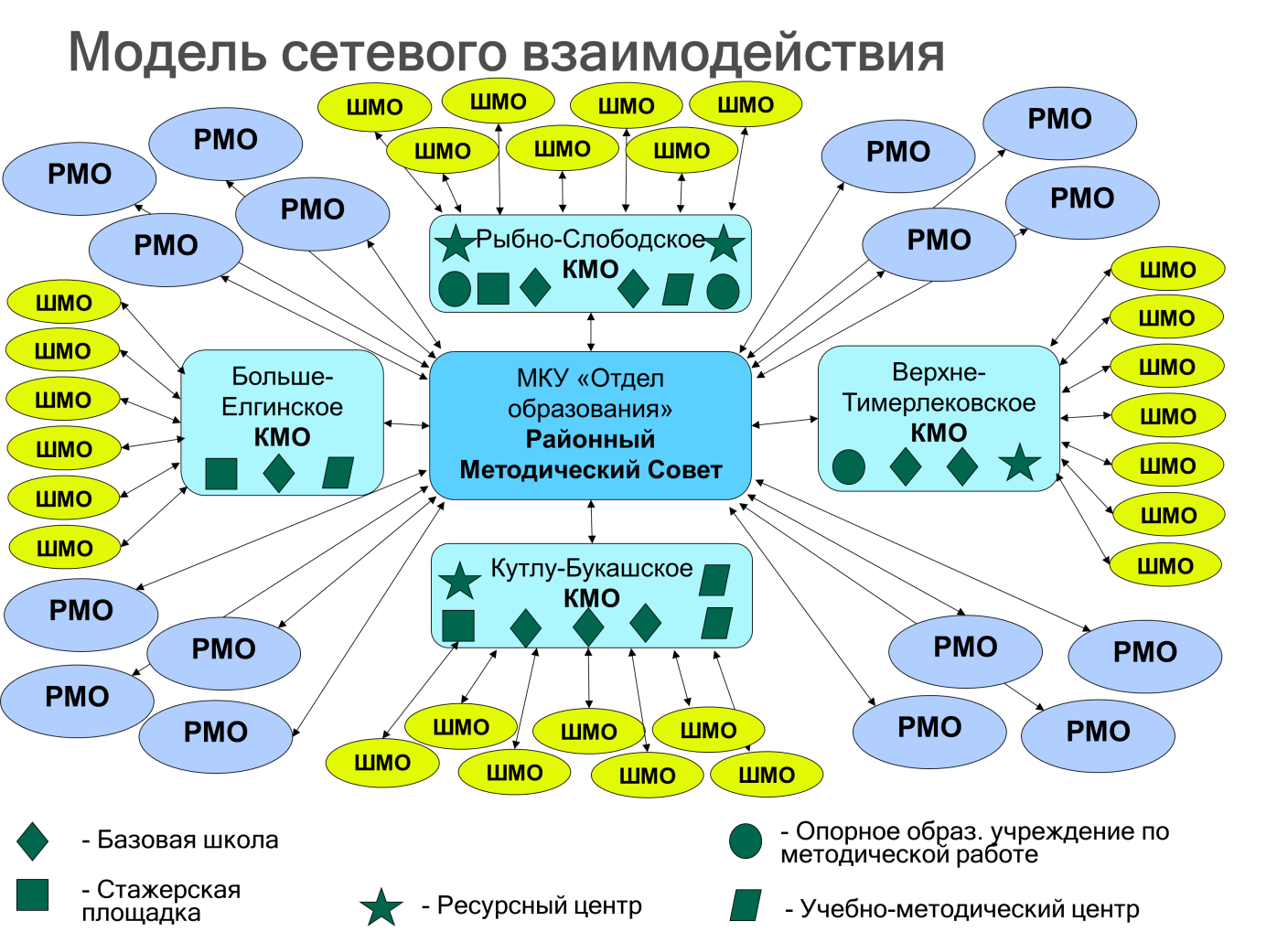 Основные направления и формы методической работы:.Методическое сопровождение перехода на ФГОС  ООО. Стимулирование учителей к инновационной деятельности.Оказание помощи учителям  в работе с интерактивными средствами обучения.Методическое сопровождение аттестуемых педагогов.Побуждение педагогов к изучению опыта коллег и показу своих наработок.Обобщение передового педагогического опыта, муниципальные семинары, конференции, форумыЕжегодно по плану отдела образования организуются мероприятия по обобщению передового педагогического опыта:- круглые столы;- дискуссионные площадки;- семинары;- творческие отчеты;-конференции;-лекции, доклады, сообщения;-открытые уроки и внеклассные мероприятия и т.д.Создаются педагогические сообщества учителей района в сети Интернет, где публикуется и обобщается опыт работы учителей-наставников,  тьюторов, сопровождающих введение и реализацию инновационных процессов в образовании.Выводы:В отделе образования создана структура методической службы.Работа методической службы регламентируется нормативно-правовыми документами.Обобщение и распространение передового педагогического опыта  проводится через мастер-классы, открытые уроки, через сетевые сообщества учителей. В соответствии с  планами отдела образования, РМО (КМО) проводятся семинары, конференции и т.д.5.Национальное образованиеВ районе проводится значительная работа по развитию системы национального образования.  На сегодняшний день в районе работает методический совет и два кустовых  методических объединения учителей татарского языка и литературы.Всего в районе насчитывается 2339 учащихся,  из них дети – татары - 1890  (78,13%), из них обучаются на родном языке –895 (47,35%). Из 25 общеобразовательных учреждений (14- средние школы, 10-основных,  1- начальная школа), в 12 школах  обучение и воспитание ведется на татарском языке. Татарский и русский языки в общеобразовательных организациях изучаются в равных объемах. Охват учащихся изучением русского, татарского языков составляет 100 %.В школах района работают 74  учителя татарского языка и литературы, из них  имеют высшую квалификационную категорию – 9 (12,26%); первую – 44 (59,45%); вторую – 13 (17,56%). Все учителя ежегодно своевременно проходят курсы повышения квалификацииКачество по татарскому языку по району составляет:  71,3% , успеваемость 100  % .Средний показатель выполнения заданий единого республиканского тестирования в республике 69,5%; по району – 77,10%.Результаты итоговой аттестации учащихся по татарскому языку за последние три года соответствуют содержанию, уровню и качеству подготовки выпускников требованиям государственных образовательных программ. В работе учителей татарского языка и литературы большое внимание уделяется индивидуальной деятельности со способными и талантливыми детьми.  Результаты успешной работы учителей – это ежегодные  высокие показатели знаний учащихся на республиканских олимпиадах по татарскому языку и литературе.В 2014-2015 учебном году учащиеся  образовательных организаций района  заняли 5 призовых мест на заключительном этапе республиканских олимпиад по татарскому языку и литературе: (татарский язык :Хайриева Айсылу-10 класс, учитель Гарипова Г.Х.- МБОУ «Биектауская СОШ»;  Каримуллина Айзира- 11класс, учитель Закирова Т.А.- МБОУ «Кугарчинская СОШ»; Рахматуллина Залия- 10 класс, учитель Рахматуллина Ф.Г.- МБОУ «Бетьковская СОШ; Юнусова Дина- 7 класс, учитель Курмаева Р.Р.-МБОУ «Кутлу-Букашская СОШ; татарская литература: Гимадиева Алина -11 класс, учитель Курмаева Р.Р.-МБОУ «Кутлу-Букашская СОШ»Вместе с тем,  в области национального образования есть и нерешенные проблемы. Необходимо работать по укреплению связей с дошкольными организациями, т.к. обучение речи начинается с раннего возраста. Обучение татарскому языку русскоязычных детей необходимо строить на коммуникативной основе, учитывая принципы практической направленности, активизируя речевую деятельность учащихся. Разнообразить форму проведения уроков внеклассных мероприятий. Улучшить работу с одаренными детьми, совершенствовать подготовку к олимпиадам и научно-практическим конференциям.Усилить работу с закрепленными регионами в рамках межрегионального сотрудничества с Тюменской областью и Чишминским районом Республики Башкортостан.Шире использовать новые информационные технологии и нетрадиционные формы проведения уроков с целью развития мотивации по углубленному изучению языка, родного края.На текущий момент в сфере общего образования детей обострились проблемы, требующие решения, в том числе:1) разрыв в качестве образовательных результатов между наиболее и наименее успешными общеобразовательными организациями.2) низкие темпы обновления состава и компетенций педагогических кадров.II.  Основные цели, задачи имероприятия Подпрограммы, описание конечныхрезультатов, сроков и этапов ее реализацииЦелью Подпрограммы является модернизация образовательных программ в системе общего образования детей, направленная на достижение современного качества учебных результатов, результатов социализации и создание благоприятных условий, включая энергосберегающие процедуры для реализации федерального государственного образовательного стандарта; обеспечение государственных гарантий прав граждан на получение общедоступного начального общего, основного общего, среднего общего образования путем создания новых мест в общеобразовательных организациях в соответствии с прогнозируемой потребностью и современными требованиями к условиям обучения.Задачами Подпрограммы являются:формирование образовательной сети и финансово-экономических механизмов, обеспечивающих равный доступ населения к услугам общего образования;модернизация содержания образования и образовательной среды для обеспечения готовности выпускников общеобразовательных организаций к дальнейшему обучению и деятельности в высокотехнологической экономике;обновление состава и компетенций педагогических кадров, создание механизмов мотивации педагогов к повышению качества работы и непрерывному профессиональному развитию.Характеристика основных мероприятий Подпрограммы1. Оснащение общеобразовательных организаций мебелью и современными кабинетами, закупка автобусов.В основе оснащения общеобразовательных организаций мебелью и современными кабинетами лежит Перспективный план перехода на Федеральный государственный образовательный стандарт общего образования Республики Татарстан, в соответствии с которым определяются необходимое количество и стоимостное выражение требуемого оборудования для образовательных организаций (учебного, учебно-производственного, компьютерного, для школьных столовых и т.д.), транспортных средств, учебников и человеко-курсов в рамках повышения квалификации и профессиональной переподготовки руководителей и учителей общеобразовательных организаций.2. Оснащение всех кабинетов естественнонаучных дисциплинВ настоящее время наблюдается недостаток в возможности практического освоения учащимися среднего и старшего звена общеобразовательных организаций района программ профильного обучения в соответствии с требованиями к результатам обучения, заявленными федеральными государственными образовательными стандартами основного общего образования от 17.12.2010 №1897, в которых у учащихся должны формироваться навыки практической работы. Таким образом, формирование у учащихся навыков практической работы по изучению естественнонаучных объектов и явлений обусловливает необходимость оснащения всех предметных кабинетов общеобразовательных школ современными комплектами  естественнонаучных лабораторий. 3. Внедрение профильного обученияОсуществляется целенаправленная подготовка учащихся старших классов к будущей профессиональной деятельности на основе профильных учебных планов. Наиболее востребованные профили: социально-экономический, физико-математический,  социально-гуманитарный,  филологический, информационно-технологический.4. Реализация проекта "Электронное образование в Республике Татарстан"Проект "Электронное образование в Республике Татарстан" является одним из ключевых в Стратегии развития образования в Республике Татарстан на 2010 - 2015 годы.В школах обновлен парк стационарной компьютерной техники, все педагогические работники обеспечены персональными ноутбуками с возможностью доступа к ресурсам сети "Интернет" по беспроводному каналу WiFi. В информационной системе "Электронное образование в Республике Татарстан" педагогам и школьникам предоставлен большой спектр образовательных ресурсов. Прежде всего, это ссылки на бесплатные образовательные ресурсы сети "Интернет", рекомендованные Министерством образования и науки Российской Федерации. В системе размещены республиканские цифровые образовательные ресурсы, в том числе на татарском языке, система дистанционного обучения некоммерческого партнерства "Телешкола" (базовые и профильные предметы, подготовка к сдаче единого государственного экзамена), одно из крупнейших электронных изданий "Кирилло-Мефодиевская Школа" ("КМ - школа") и другие. Педагоги имеют возможность создавать в системе виртуальные методические сообщества и виртуальные факультативы, размещая в них учебные и методические материалы.5. Внедрение федеральных государственных образовательных стандартов.Основным механизмом обновления содержания общего образования и модернизации условий его получения станет внедрение новых федеральных государственных образовательных стандартов.Основной составляющей новых федеральных государственных образовательных стандартов являются требования к результатам освоения основных образовательных программ начального, основного, среднего общего образования. Новые федеральные государственные образовательные стандарты существенно расширяют представление об образовательных результатах и ориентируют не только на нормирование предметных результатов, но и на достижение метапредметных и личностных результатов, сформулированных на основе согласования ожидаемых перспектив и запросов личности, семьи, общества и государства, а также современных научных представлений о развитии ребенка в соответствующем возрасте. На ступени начальной школы в соответствии с федеральными государственными образовательными стандартами начального общего образования (далее - ФГОС НОО) ведущее значение имеет формирование универсальных учебных действий, обеспечивающих овладение ключевыми компетенциями, составляющими основу умения учиться и организовывать свою деятельность. Это значит, что в начальной школе педагогам необходимо освоить технологии развития самоорганизации и самооценки.На ступени основной школы федеральными государственными образовательными стандартами основного общего образования (далее - ФГОС ООО) особое внимание уделяется формированию способности обучающихся к саморазвитию и личностному самоопределению, умениям самостоятельно определять цели своего обучения и планировать пути их достижения, организовывать учебное сотрудничество и совместную деятельность с учителем и сверстниками.Достижение указанных результатов потребует введения новых форм социальной и учебной деятельности подростков, предполагающей пробы в разных сферах, интенсивное общение, получение практического социального опыта.6. Осуществление адресной поддержки одаренных детей и их педагоговРаскрытие интеллектуально-творческого потенциала детей и молодежи ориентировано на выявление, поддержку и сопровождение различных типов одаренности (и их сочетание), основными из которых являются:интеллектуальная одаренность;творческая и художественная одаренность;спортивная одаренность;социальная одаренность.7. Создание системы профессионального развития и методического коучинга учителей-предметников общеобразовательных организаций. В районе поэтапно обучаются учителя-предметники в рамках реализации проекта с сингапурской компанией Educare. 8. Реализация проекта "Русский язык в Республике Татарстан"Проект предполагает организацию и проведение научных, научно-практических конференций, олимпиад и конкурсов для школьников по русскому языку и литературе. 9. Развитие системы национального образования.Реализация мероприятий приведет к популяризации родных языков и литератур; созданию научно-методических и образовательных условий для повышения языковой культуры;10. Развитие системы специального (коррекционного), инклюзивного  образованияЦелью мероприятий является создание в  образовательных организациях благоприятных условий для ведения учебно-воспитательного процесса, отвечающего современным требованиям, комплексного развития и реабилитации воспитанников.11. Противопожарные мероприятия на объектах образования.Целью мероприятий является обеспечение противопожарной безопасности в общеобразовательных организациях. К основным программным мероприятиям относятся ремонт (замена) автоматической пожарной сигнализации, речевого оповещения и обслуживание системы, а также другие мероприятия. 12. Создание безбарьерной среды в образовательных организацияхЦелью мероприятий является формирование условий беспрепятственного доступа к объектам и услугам в приоритетных сферах жизнедеятельности инвалидов и других маломобильных групп населения, включая учащихся школьного возраста. Сроки реализации Подпрограммы – 2016 - 2020 годы.Основные реализуемые мероприятия Подпрограммы представлены в приложении № 1 к подпрограмме «Развитие общего образования, включая инклюзивное, и повышение квалификации работников данной сферы на 2014 - 2020 годы» государственной программы «Развитие образования и науки Республики Татарстан на 2014 - 2020 годы», утверждённой постановлением Кабинета Министров Республики Татарстан от 22.02.2014 №110.III. Ресурсное обеспечениемероприятий ПодпрограммыОбъем финансирования Программы на 2016-2020 годы за счет средств бюджета  Рыбно-Слободского муниципального района  Республики Татарстан(текущее финансирование) составит 107 836,7 тыс. рублей, в том числе по годам:2016 год – 21055,9 тыс. рублей2017 год – 21308,57 тыс. рублей2018 год – 21564,27 тыс.  рублей2019 год—21823,04 тыс. рублей2020 год—22084,92 тыс. рублейОбъем финансирования Подпрограммы на 2016-2020 годы за счет средств бюджета  Республики Татарстан  составит  1 370 021,83 тыс. рублей, в том числе по годам:2016 год – 267 506,7 тыс. рублей2017 год  - 270 716,78 тыс. рублей2018 год – 273 965,38 тыс. рублей2019 год- 277 252,97 тыс.рублей2020 год- 280 580,00 тыс.рублей.Примечание: объемы финансирования носят прогнозный характер  и подлежат ежегодной корректировке с учётом возможностей бюджета Республики Татарстан и местного бюджетаIV. Механизм реализации ПодпрограммыМуниципальное казённое учреждение «Отдел образования Исполнительного комитета Рыбно-Слободского муниципального района Республики Татарстан» является муниципальным заказчиком - координатором Подпрограммы.Исполнители Подпрограммы ежемесячно, не позднее 1 числа месяца, следующего за отчетным, направляют отчеты муниципальному заказчику - координатору в рамках своей компетенции о финансировании мероприятий в рамках Подпрограммы.Муниципальное казённое учреждение «Отдел образования Исполнительного комитета Рыбно-Слободского муниципального района Республики Татарстан подготавливает ежеквартально, до 15 числа месяца, следующего за отчётным кварталом, отчёт о ходе реализации Подпрограммы и представляет его в отдел территориального развития Исполнительного комитета Рыбно-Слободского муниципального района Республики Татарстан, Финансово-бюджетную палату Рыбно-Слободского муниципального района Республики Татарстан, а также в Министерство образования и науки Республики Татарстан.V.Оценка социально-экономическойэффективности реализации ПодпрограммыОценка эффективности реализации Подпрограммы осуществляется на основе индикативных показателей, представленных в следующей таблице:Достижение фактического значения показателей плановому будет свидетельствовать об эффективности реализации Подпрограммы.В результате реализации мероприятий Подпрограммы ожидаются следующие результаты:будет обеспечено выполнение государственных гарантий общедоступности и бесплатности общего образования;всем детям-инвалидам будут предоставлены возможности освоения образовательных программ общего образования в форме дистанционного, специального (коррекционного) или инклюзивного образования;всем обучающимся независимо от места жительства будет обеспечен доступ к современным условиям обучения;старшеклассники получат возможность обучаться по образовательным программам профильного обучения;будет сокращен разрыв в качестве образования между наиболее и наименее успешными школами;педагогам будут обеспечены возможности непрерывного профессионального развития;улучшатся результаты обучающихся в национальных мониторингах (готовности обучающихся к освоению программ начального, основного, среднего общего образования);будет обеспечено единство образовательного пространства Рыбно-Слободского муниципального района РеспубликиТатарстан.Приложение № 3к муниципальной программе«Развитие образования Рыбно-Слободского муниципального районаРеспублики Татарстан на 2016 - 2020 годы»годы»ПОДПРОГРАММА«РАЗВИТИЕ ДОПОЛНИТЕЛЬНОГО ОБРАЗОВАНИЯНА 2016 - 2020 ГОДЫ»I.Общая характеристика сферы реализации Подпрограммы,описание основных проблем и пути их решенияВ системе образования Рыбно-Слободского муниципального района Республики Татарстан функционирует 3 организации дополнительного образования детей, в которых занимаются 2588 учащихся, что составляет 110 процентов от общей численности школьников.В соответствии с поручением Президента Республики Татарстан Р.Н.Минниханова в районе идет работа по внедрению электронной системы учета детей в организациях дополнительного образования.Образовательные программы дополнительного образования детей реализуются по следующим направлениям: художественное; краеведческое; музыкальное; техническое;  хореографическое; театральное; экологическое; художественно-эстетическое; военно-патриотическое; социально-педагогическое.     В 2014-2015 учебном году в районном этапе республиканской акции «Родные лица Победы», проводимой  в рамках II  республиканской акции «Мы в летописи Великой Отечественной…, посвященной 70-летию Великой Победы, активное участие приняли  общеобразовательные организации района. Лучший   материал МБОУ «Биектауская СОШ» руководитель музея (Гарипова ГузалияХабибрахмановна) о Герое Советского Союза ШаймардановеЗакийШаймардановиче был направлен для участия в республиканском этапе,  по итогам акции работа удостоена  гранта в сумме 90 тысяч рублей.       Педагогические и ученические коллективы:  Балыклы-Чукаевской, Бетьковской, Биектауской, Больше-Елгинской, Кугарчинской, Ново-Арышской,  Русско-Ошняковской, Масловской, Шумбутской, Ямашевской, Кутлу-Букашской,  Рыбно-Слободской гимназии  №1,  образовательных организаций района  приняли активное участие в реализации республиканского  социально-гуманитарного проекта «Родные лица Победы».На   родине Героев Советского Союза – наших земляков на зданиях 9 школ  установили мемориальные доски: «Здесь учился Герой Советского Союза», (Кукеевская, Биектауская, Масловская, Руссско-Ошняковская ООШ, Козяково-Челнинская ООШ, Урахчинская ООШ, Верхне-Тимерлековская СОШ, Нижне-Тимерлековская ООШ, Рыбно-Слободская гимназия №1) .Хореографический коллектив «Рапсодия» четыре года подряд становится победителем Открытого республиканского молодежного фестиваля эстрадного искусства «Созвездие-Йолдызлык» и получает государственные стипендии за высокие творческие достижения.Детские образцовые хореографические коллективы «Камские звездочки», «Рапсодия» принимали участие в различных хореографических конкурсах и занимали только призовые места. Они завоевали 21 призовых диплома, из них:        Диплом Гран-При  – 1         Диплом I степени   – 7         Диплом II степени  – 5         Диплом III степени – 8Еще 35 учащихся стали дипломантами (участниками) зональных республиканских и всероссийских конкурсов. В процессе подготовки и участия в конкурсах различного уровня (от районного до всероссийского) было задействовано более 150 учащихся, что составляет более 60%  от всего контингента детей обучающихся в школе.Обучающиеся МБУ ДОД  ДОО(П)Ц приняли активное участие в массовых, всенародных соревнованиях: «Кросс-Татарстана-2015», «Лыжня России-2015», в Марафоне, посвященному 70-ой годовщине  ВОВ, Всемирному дню защиты детей, в конкурсах по спортивной тематике и олимпиадах по физической культуре. Обучающиеся ДОО(П)Ц приняли участие на 24 республиканских соревнованиях и по 9 видам спорта на Спартакиаде школьников Республики Татарстан.На республиканских первенствах учащиеся завоевали 41 призовое место.В летний период обучающиеся продолжают занятия спортом и укрепляют здоровье в пришкольных лагерях и лагерях труда. Ежегодно реализуются планы по профилактике беспризорности, безнадзорности, асоциального поведения учащихся.Преподаватели  школ района  (Ахметханова Светлана Ивановна – МБОУ «Рыбно-Слободская СОШ №2»,  МубаракшинаДиляМагсумовна, Габдуллина ЛейсанГабделхаевна –МБОУ «Верхне-Тимерликовская СОШ» ) и  МухамедзяноваАльфияРавильевна –педагог дополнительного образования МБОУ ДОД «ЦДТ», Закирова Фарида Василовна-воспитатель Рыбно-Слободского детского сада «Березка» приняли участие в конкурсе «Классный руководитель года».4 педагога дополнительного образования (Тихонов Ю.Я.-педагог дополнительного образования МБОУ ДОД «Центр детского творчества»,Трофимова М.И.-педагог дополнительного образования МБОУ ДОД «Центр детского творчества»,Мухамедзянова А.Р.- педагог дополнительного образования МБОУ «Рыбно-Слободская СОШ№2», Якупова Ф.Х.- преподаватель МБОУ ДОД «Детская школа искусств им. Ф.Ахмадиева»)   участвовали в Республиканском конкурсе грантов  по поддержке педагогов дополнительного образования детей, реализующих дополнительные образовательные программы в общеобразовательных организациях и организациях дополнительного образования детей и  стали победителями, награждаются денежными премиями по 50  тыс. руб.В Республике Татарстан особое внимание уделяется техническому направлению. С каждым годом увеличивается количество кружков технической направленности и воспитанников, которые с удовольствием посещают эти кружки. В 2014 году МБОУ ДОД «Центр детского творчества» выиграл Грант «Школа после уроков» на сумму 648 тысяч рублей на приобретение оборудования для ведения кружковой деятельности по робототехнике. Этому новому направлению было выделено 3 кружка в трех образовательных организациях: МБОУ ДОД «Центр детского творчества», МБОУ «Кутлу-Букашская СОШ» и МБОУ «Больше-Елгинская СОШ». В предыдущие годы в Рыбной Слободе на базе СОК «Дельфин» проводились республиканские и всероссийские соревнования по судомоделизму. Команда Центра детского творчества завоевала 8 призовых мест, включая 3-е командное место. ФалаховКамил занял в двух номинациях первое место, по два вторых места завоевали ГилемхановАльгиз и Мишин Станислав, и третье место занял Тихонов Данил.  Там же прошли республиканские соревнования по простейшим авиамоделям.  В них приняли участие 138 участников (42 команды) из 25 районов республики. В июне месяце прошли соревнования по судомодельному спорту на открытой воде, где вновь отличились наши воспитанники, завоевав 4 призовых места и 3-е командное.С 27 по 28 мая на территории выставочного центра «Казанская ярмарка» прошел фестиваль муниципальных образований Республики Татарстан по поддержке и развитию детского технического творчества. На выставке были представлены экспонаты, изготовленные и собранные обучающимися Республики Татарстан по темам: «Моя малая родина», «70-летие Победы», «Детская игрушка» и направлениям: авиамоделирование, ракетомоделирование, судомоделирование, автомоделирование, робототехника, изобретательство и конструирование, авто- и сельхозтехника, деревообработка и швейные изделия (изготовленные в рамках оборудования, поставленного в кабинеты технологии), всего более 2500 экспонатов. Наш район попал в пятерку лауреатов фестиваля и был награжден сертификатом на сумму 50 тысяч рублей. В этом году МБОУ «Кутлу-Букашская СОШ» выиграла Грант по робототехнике «Школа после уроков» на сумму 540 тысяч рублей  и стала базовой площадкой по этому техническому направлению. 20 и 21 марта 2015 года в с.Пестрецы состоялся зональный республиканский тур XV открытого телевизионного молодежного фестиваля эстрадного искусства «Созвездие – Йолдызлык -2015». Из нашего района приняло участие 101 юное дарование. Дипломантами от педагогов Центра детского творчества стали воспитанники в 9 номерах, которые были приглашены  на суперфинал. Тимофеева Анастасия (руководитель Валеева Наиля Акрамовна) получила специальный приз «За волю к победе». В ежегодном Международном фестивале-конкурсе «Хрустальное сердце мира», который состоялся 20 марта в КЦ «Сайдаш» г.Казань приняла участие воспитанница МБОУ ДОД «ЦДТ» Старикова Наталья (руководитель Валеева Н.А.). Наталья стала лауреатом I степени  в номинации «Народный вокал» и стала обладателем кубка фестиваля. 27 марта 2015г.в г. Набережные Челны состоялся VII Республиканский конкурс музыки и искусств среди детей с ограниченными возможностями здоровья «Мы все можем». В нем дипломантом III степени стала Мингазова Зарина (МБОУ ДОД «ЦДТ»,  руководитель Каримуллина Э.Р.), дипломантом II степени стала Усманова Эльвира (МБОУ ДОД «ЦДТ», руководитель Валеева Н.А.), обладательницей Гран-При стала Старикова Наталья (МБОУ ДОД «ЦДТ», руководитель Валеева Н.А.). В VI Открытом фестивале-конкурсе вокалистов - исполнителей на иностранном языке «TALENТS» 28 марта 2015 года в г.Набережные Челны дипломантами стали Садыкова Зиля  (МБОУ «Ново-Арышская СОШ», руководители: Валеева Н.А., Каримуллина Э.Р.), ХайриеваАйсылу (МБОУ «Биектауская СОШ», руководители: Валеева Н.А., Каримуллина Э.Р.) Дипломантом I степени стала Усманова Эльвира (МБОУ ДОД «ЦДТ», руководители: Валеева Н.А., Каримуллина Э.Р.). Вокалисты нашего района приняли участие в республиканском конкурсе патриотической песни «Я помню! Я горжусь!», который проходил 22 апреля 2015 года в Университете управления «ТИСБИ». Хабибуллин Булат (МБОУ «Бетьковская СОШ»), Хузягарипова Роза (МБОУ «Ямашевская СОШ»), Каримова Ильвена (МБОУ «Верхне-Тимерликовская СОШ») получили дипломы участника конкурса.В городе Набережные Челны  с 14-16 мая 2015 года проводился IX Международный фестиваль-конкурс молодых исполнителей «Набережные Челны собирают друзей». В нем приняли участие  два воспитанника МБОУ ДОД «ЦДТ» Старикова Наталья и Усманова Эльвира. Наталья стала Лауреатом I степени в  номинации «Вокал» (народный). Эльвира стала Дипломантом III степени. Основными формами совершенствования педагогического мастерства являются семинары, мастер - классы, взаимопосещение занятий. Самоутвердиться и самореализоваться дети могут, принимая участие  в различных конкурсах, соревнованиях. Соревнования являются одним из основных видов деятельности учреждений дополнительного образования. Соревнования проводятся согласно плану мероприятий, который составляется на начало учебного года с учетом календаря мероприятий учреждений дополнительного образования детей. В 2014 - 2015 учебном году была проведена большая работа по организации районных, республиканских соревнований, в которых приняли участие обучающиеся образовательных организаций. Цели этих мероприятий разнообразны: развитие спортивных возможностей, формирование тех или иных качеств обучающихся, расширение кругозора и т.д.В процессе деятельности были  выявлены следующие проблемы, требующие своевременного решения:1.Недостаточно высокий уровень компетентности педагогического состава в вопросах дополнительного образования и недостаточная мотивация педагогов-совместителей к повышению профессиональной компетентностиПредполагаемые пути решения:осуществление грамотного подбора педагогических кадров;создание условий для роста профессионального мастерства тренеров-преподавателей через курсовую и межкурсовую подготовку;поощрение тренеров,  имеющих хорошие результаты на соревнованиях различных уровней.2.Недостаточное материально-техническое оснащение образовательного процесса.Предполагаемые пути решения:спонсорская помощь;повышение социальной активности и укрепление связи с учреждениями и организациями при проведении мероприятий.Всё это позволит организовывать плодотворную работу педагогов дополнительного образования с воспитанниками в разных направлениях. Поможет развить способности детей и вместе с ними стремиться к совершенству, к достижению новых высот в личностном развитии каждого участника этого процесса.II.Основные цели, задачи имероприятия Подпрограммы, описание конечныхрезультатов, сроков и этапов ее реализацииЦелью Подпрограммы является модернизация образовательных программ в системе дополнительного образования детей, направленная на достижение современного качества учебных результатов и результатов социализации.Подпрограмма решает следующие задачи:обновление содержания деятельности ОДО в районе;повышение качества муниципальных услуг по предоставлению дополнительного образования детей;сохранение и продолжение лучших традиций отечественной педагогики в системе дополнительного образования детей;совершенствование кадрового потенциала системы дополнительного образования, повышение профессионального уровня педагогической деятельности в области гармоничного развития личности ребенка;развитие материально-технической базы ДО.Характеристика основных мероприятий ПодпрограммыРеализация проекта "Раннее выявление отклонений в здоровье детей"В соответствии с поручением Президента Республики Татарстан Р.Н.Минниханова Министерством образования и науки Республики Татарстан совместно с Министерством здравоохранения Республики Татарстан начата работа по раннему выявлению отклонений в состоянии здоровья школьников с использованием аппаратно-программных комплексов ("АРМИС"). "АРМИС" - это моноблочный, малогабаритный, универсальный аппаратно-программный комплекс, к которому через цифровой интерфейс подключаются датчики для регистрации физиологических параметров человека. АПК "АРМИС" поставлены в2 общеобразовательных организациях: МБОУ “Рыбно-Слободская гимназия №1”, МБОУ “Рыбно-Слободская СОШ №2”.Реализация проекта "Школа после уроков"В 2012 году в рамках мероприятий второго этапа Стратегии развития образования Республики Татарстан "Килэчэк" начата реализация нового комплексного проекта "Школа после уроков".Суть проекта заключается в возрождении в школах всего спектра кружковой деятельности с особым упором на воссоздание базы для технического творчества и исследовательской деятельности учащихся. Необходимость реализации проекта обусловлена тем, что вся богатейшая школьная инфраструктура должна работать во благо детей, на раскрытие их творческого потенциала, формирование успешной личности, подготовку к осознанному выбору будущей профессии и после завершения уроков.Основным вектором развития здоровьесберегающей деятельности в системе образования является реализация долгосрочного проекта "Школа - территория здоровья", включающего следующие основные направления:"Реализация профилактических образовательных программ","Развитие системы физического воспитания обучающихся","Рационализация питания школьников","Повышение профессиональной компетенции педагогов в области здоровьесбережения","Вовлечение семей обучающихся в программу  по формированию здорового образа жизни, в том числе в программу "Путь к успеху","Участие школьников в профилактической работе, реализации социально значимых проектов ("Основы лидерства", "Самостоятельные дети" и др.)","Проведение профилактических наркологических осмотров".Сегодня особенно актуальны вопросы повышения качества и доступности школьного питания, увеличения охвата полноценным горячим питанием наибольшего числа обучающихся. В районе проводится целенаправленная работа по данному направлению, результатом которой является факт, что охват горячим питанием составил 99,7 процента. Расчеты стоимости питания на местах производятся согласно примерному двухнедельному меню. В сельских школах большим подспорьем для удешевления питания при организации питания являются доходы подсобных хозяйств, пришкольно-опытных участков.Развитие форм детского движения и социализации детейВ детском движении района принимают участие 2058 детей и подростков, что составляет 87 процента от общей численности учащихся. С 2015 года реализуется республиканский проект "Районный Совет активистов". За последние 2 года  реализуются более 5 проектов, направленных на решение проблем в разных социальных сферах: "Дарим добро"; "По дорогам добрых дел" ;«Здоровье в моих руках», "Гордимся славою героев", «Чистим  берег Камы».В целях формирования законопослушного поведения школьников и обучения их основам правовой грамотности с 2007 года в системе образования Республики Татарстан активно развиваются школьные отряды профилактики правонарушений. По состоянию на 1 сентября 2015 года в школах функционируют 24 отрядов(далее - отряды профилактики). Общее количество участников - 220 человек.С 2009 года Министерством внутренних дел по Республике Татарстан, Министерством по делам молодежи, спорту и туризму Республики Татарстан и Министерством образования и науки Республики Татарстан проводится республиканский конкурс среди отрядов профилактики правонарушений образовательных организаций.С 2008 года Министерством образования и науки Республики Татарстан совместно с Управлением Федеральной службы по контролю за оборотом наркотиков Российской Федерации по Республике Татарстан реализуется межведомственный проект "SаMоSтоятельныеDети", целью которого является предупредить или задержать возраст первой пробы табака, алкоголя и психоактивных веществ детьми школьного возраста. Школьник сам выбирает и вписывает в индивидуальный контракт те запреты, которые для себя определяет как вредные привычки, и не только такие, как табакокурение, употребление алкоголя и психоактивных веществ, но и употребление ненормативной лексики, вандализм, лень.Дети, соблюдающие контракт и активно участвующие в проекте, поощряются рядом льгот. Они получают скидки при посещении  бассейна СОК «ДЕЛЬФИН» района. За эти годы участниками проекта "SаMоSтоятельныеDети" стали 3 общеобразовательных организации.Основные мероприятия по развитию детского движения, социализации детей:реализация в образовательных орагнизациях Республики Татарстан современных программ военно-патриотического, научно-технического, духовно-нравственного, художественно-эстетического, экологического воспитания, направленных на формирование любви к Родине, семейных ценностей и традиций, общей культуры личности, российской гражданской идентичности обучающихся, культуры толерантности, социальной компетентности в сфере этнического и межконфессионального взаимодействия, готовности к защите Отечества и позитивного отношения у молодых людей к службе в рядах Вооруженных Сил Российской Федерации;мониторинг деятельности детских и молодежных организаций, занимающихся патриотическим воспитанием молодежи, разработка методических рекомендаций по патриотическому воспитанию молодежи, проведение республиканских акций, направленных на сохранение исторической памяти о Великой Отечественной войне и других значимых событиях истории России;создание условий для воспитания и социализации обучающихся, их самоидентификации посредством личностно и общественно значимой деятельности, социального и гражданского становления, в том числе через реализацию федеральных государственных образовательных стандартов;развитие форм государственно-общественного управления в образовании, в том числе форм детского общественного самоуправления;разработка комплекса мероприятий, обеспечивающих получение детьми знаний в области прав человека и прав ребенка;расширение действующих программ по обучению и повышению квалификации специалистов организаций и учреждений, осуществляющих работу с детьми, посредством включения в них специального раздела, разъясняющего право детей на участие в принятии решений, затрагивающих их интересы, и принципы его реализации;создание системы и механизма постоянного мониторинга и оценки участия детей в принятии решений, затрагивающих их интересы;развитие проектов "Основы лидерства", "SаMоSтоятельныеDети", "Детская Республиканская Дума";формирование детскими общественными организациями банка проектов по реализации основных мероприятий Республиканской Стратегии.Срок реализации Подпрограммы - 2014 - 2020 годы.Основные реализуемые мероприятия Подпрограммы представлены в приложении к подпрограмме «Развитие дополнительного образования, включая образование детей-инвалидов, и повышение квалификации работников данной сферы на 2014 - 2020 годы» государственной программы «Развитие образования и науки Республики Татарстан на 2014 - 2020 годы», утверждённой постановлением Кабинета Министров Республики Татарстан от 22.02.2014 №110.III. Ресурсное обеспечениемероприятий ПодпрограммыОбъемы финансирования Подпрограммы на 2016-2020 за счет средств бюджета  Рыбно-Слободского муниципального района Республики Татарстан (текущее финансирование) составят 105 778, 400тыс.рублей, в том числе по годам:2016 год – 20 654, 000тыс.рублей2017 год – 20 901, 850тыс.рублей,2018 год – 21 152, 670тыс.рублей2019 год -  21 406, 500тыс.рублей2020 год -  21 663, 380тыс.рублейОбъемы финансирования Подпрограммы на 2016-2020 за счет средств бюджета  Республики Татарстан  составят 235,590тыс. рублей, в том числе по годам:2016 год – 46,000тыс.рублей2017 год – 46,550 тыс.рублей,2018 год – 47,110тыс.рублей2019 год -  47,680тыс.рублей2020 год -  48,250тыс.рублейПримечание: объемы финансирования носят прогнозный характер  и подлежат ежегодной корректировке с учётом возможностей бюджета Республики Татарстан и местного бюджетаIV. Механизм реализации ПодпрограммыМуниципальное казённое учреждение «Отдел образования Исполнительного комитета Рыбно-Слободского муниципального района Республики Татарстан» является муниципальным заказчиком - координатором Подпрограммы.Исполнители Подпрограммы ежемесячно, не позднее 1 числа месяца, следующего за отчетным, направляют отчеты муниципальному заказчику - координатору в рамках своей компетенции о финансировании мероприятий в рамках Подпрограммы.Муниципальное казённое учреждение «Отдел образования Исполнительного комитета Рыбно-Слободского муниципального района Республики Татарстан подготавливает ежеквартально, до 15 числа месяца, следующего за отчётным кварталом, отчёт о ходе реализации Подпрограммы и представляет его в отдел территориального развития Исполнительного комитета Рыбно-Слободского муниципального района Республики Татарстан, Финансово-бюджетную палату Рыбно-Слободского муниципального района Республики Татарстан, а также в Министерство образования и науки Республики Татарстан.V. Оценка социально-экономическойэффективности ПодпрограммыОценка эффективности Подпрограммы осуществляется на основе индикативных показателей, представленных в следующей таблице:Достижение фактического значения показателей плановому будет свидетельствовать об эффективности реализации Подпрограммы.В результате реализации мероприятий Подпрограммы:повысится качество государственной и муниципальной услуги по предоставлению дополнительного образования детям ворганизациях регионального и муниципального значения;будет создана система стимулирования деятельности ОДО в Республике Татарстан;будет создан современный привлекательный имидж ОДО как многофункциональных социальных центров;будут внедрены современные образовательные программы, направленные на формирование социально активной личности ребенка;сохранится и получит дальнейшее развитие сеть ОДО;увеличится доля охвата учащихся услугами дополнительного образования;расширится зона использования современных информационно-компьютерных технологий при организации образовательного процесса в образовательных организациях республики;увеличится численность детей и подростков, задействованных в различных формах внеурочной и внешкольной деятельности.Приложение №4к муниципальной программе«Развитие образования Рыбно-Слободского муниципального района Республики Татарстанна 2016 – 2020 годы»ПОДПРОГРАММА«ОДАРЕННЫЕ ДЕТИ РЫБНО-СЛОБОДСКОГО МУНИЦИПАЛЬНОГО НА 2016 - 2020 ГОДЫ»1.Общая характеристика работы с одаренными детьмив образовательных организациях Рыбно-Слободского муниципального района Республики ТатарстанПоддержка одаренных детей является одним из приоритетных направлений в системе образования Рыбно-Слободского муниципального района Республики Татарстан.Работа  организована на основании районной «Программы развития образования в Рыбно-Слободском муниципальном районе на 2011-2015 годы», одной из подпрограмм которых является подпрограмма «Одаренные дети».В муниципальной системе образования Рыбно-Слободского муниципального района Республики Татарстансложилась эффективная система работы по выявлению и поддержке талантливой молодёжи, накоплен определенный опыт по развитию творческих способностей детей дошкольного и школьного возраста. В детских дошкольных учреждениях  имеются возможности для проведения целенаправленной работы по развитию интеллектуального и творческого потенциала ребенка: организованы кружки познавательного, музыкально-эстетического, художественно-прикладного, экологического и спортивного направлений.В начальной школе вошли в традицию проведение интеллектуальных конкурсов «Кенгуру», «Русский медвежонок-языкознание для всех», творческих конкурсов «Радуга талантов», участие во всероссийских дистанционных олимпиадах по предметам и др.Для  одаренных детей с повышенной учебной мотивацией ежегодно проводится муниципальный тур Всероссийской и республиканской олимпиады школьников. На муниципальном этапе всероссийских и республиканских олимпиад 2015 года  приняли участие -1164 обучающихся, из них 228 стали победителями и призерами (победителей-76, призеров-152). На региональном этапе всероссийских олимпиад 2015 года приняли участие 9 обучающихся, на заключительном этапе республиканских олимпиад -16 обучающихся, победители муниципального этапа олимпиад. 9 обучающихся  по биологии, физической культуре, русскому языку, татарскому языку и татарской литературе заняли призовые места, из них 2-региональный этап всероссийских олимпиад, 7-заключительный этап республиканских олимпиад. Победители и призеры регионального этапа всероссийских и заключительного этапа республиканских олимпиад в 2014-2015 у.г.Творческой средой для выявления одаренных детей является система дополнительного образования (Центр детского творчества, Детская школа искусств им.Ф.Ахмадиева, Детский оздоровительно–образовательный (профильный) центр. Ежегодно в учреждениях дополнительного образования проводятся  районные фестивали детского и юношеского творчества по различным направлениям. Известны наши учреждения дополнительного образования и за пределами района и республики. Этому способствуют победы их воспитанников в республиканских, российских, международных  конкурсах и соревнованиях.Только за 2014-2015  учебный год в различных конкурсных мероприятиях Международного, Всероссийского и республиканского уровня  воспитанники  школ района заняли 88  призовых мест на различных конкурсах.Учащиеся с увлечением пробуют свои силы на пути самостоятельного научно - исследовательского поиска. Популярными являются:- краеведческое;- филологическое;-химико-биологическое;-социально-гуманитарное направления.В прошлом учебном году особая активность проявлена по естественно-научному направлению работы.  Проведена районная ученическая научно- исследовательская конференция обучающихся «Мастера исследований». В работе конференции активно  участвовали учащиеся МБОУ «Шумбутская СОШ», МБОУ «Юлсубинская ООШ», МБОУ «Рыбно-Слободская  СОШ№2», МБОУ «Биектауская  СОШ», МБОУ «Больше-Машляковская СОШ», МБОУ «Большеелгинская СОШ», МБОУ «Балыклы-Чукаевская СОШ», МБОУ «Больше-Салтанская ООШ». По сравнению с прошлым годом значительно увеличилось число участников и призеров всероссийских заочных конкурсов по различным предметам. Значительно возрос интерес учащихся к предметам естественного цикла. С каждым годом  увеличивается количество участников,   участвующих  в заочных олимпиадах.  «Страна талантов» Всероссийская предметная олимпиада по географии (МБОУ «Кутлу-Букашская СОШ», «Я- энциклопедия» Всероссийская предметная олимпиада по географии   (МБОУ «Юлсубинская ООШ»,  МБОУ «Р.Слободская гимназия №1», «Международная Уральская олимпиада  URFODU» по биологии и географии и химии МБОУ «Рыбно-Слободская СОШ №2».Увеличилось количество учащихся, участвующих в конкурсах  «Республиканский конкурс научно- исследовательских и проектных работ «Я выбираю село» (МБОУ «Больше –Салтанская ООШ»), Республиканский конкурс «Сохраним природу  Татарстана», Поволжская научно- практическая конференция г.Нижнекамск, Республиканский экологический фестиваль учащихся «Зеленая планета-2015г» с. Пестрецы (МБОУ «Больше -Машляковская СОШ»), Поволжская научная конференция учащихся  имени Н.И.Лобачевского,  Интернет–тур олимпиада КФУ  (Большеелгинская СОШ»), Республиканский этап Всероссийского конкурса юных фотолюбителей «Юность России» (Бетьковская СОШ»).Отделом образования ведется работа по взаимодействию с государственными, муниципальными и другими организациями и учреждениями по выявлению, поддержке и дальнейшему развитию одаренных детей. Сформирована система «портфолио»-достижений воспитанников и учащихся, которая в дальнейшем отслеживается до профессионального самоопределения и становления личности. Привлекаются различные бизнес-структуры по поддержке одаренных детей района, с их помощью для одаренных детей организуются туристические походы, поездки по историческим местам, дети направляются  на профильные лагеря республики и России. Участники детского хореографического коллектива «Рапсодия» награждены летними путевками в Крым (подарок Президента РТ) Победителям и призерам  республиканского этапа олимпиад предоставлена возможность отдохнуть в лагере «Сэлэт» за 50% стоимости путевки за счет привлечения спонсорской помощи(МБОУ ДОД «Центр детского творчества»).Совершенствуется система школьных и районных грантов одаренным детям и их педагогам. В Больше - Машляковской школе (Концепция воспитательной системы направлена на  экологическое воспитание   учащихся) учреждены «Книга интеллектуалов» и «Книга звезд», куда вносятся имена  ежегодных победителей - учащихся по данным номинациям. В Кукеевской школе учреждены школьные гранты одаренным детям-  активным участникам школьного научного общества . Несмотря на это,  недостаточно внимания  уделяется работе  с детьми с повышенной мотивацией к учебной деятельности. Для привлечения детей к олимпиадному движению необходимо выстроить  систему выявления, развития и поддержки одаренных детей:-постоянно действующие семинары, учебы для руководителей;-методические семинары для педагогов по проблемам развития детской одаренности;-развитие кружковой деятельности (в рамках дополнительного образования, внеурочной деятельности, школьные олимпиадные кружки, кружки  качества  и т.д.);-организация работы грантополучателей  по подготовке детей к олимпиадам (реализация проекта в рамках республиканского грантового конкурса «Наш лучший учитель»);-развитие районной системы грантовой поддержки одаренных детей и педагогов.Кадровое обеспечение системы обучения, воспитания и развития одаренных детей является проблемным полем. Обладая не в полной мере специальными знаниями в области детской одаренности, педагоги в своей практической деятельности не всегда имеют возможность распознать способности своих исключительно одаренных учеников, не умеют стимулировать их развитие,   оказывать квалифицированную помощь родителям одаренных детей. Отношение  педагогов  к  одаренным детям зачастую варьируется от нежелания признавать их таланты до существенной переоценки способностей. Недостаточный уровень квалификации педагогов в большинстве случаев сдерживает развитие одаренного ребенка, вызывает внутри- и межличностные конфликты, что может спровоцировать «затухание таланта».Практика показывает: там, где одаренным детям уделяется особое внимание, эффект часто распространяется и на весь ученический коллектив, что в целом положительно сказывается на результатах работы системы образования, а в дальнейшем – и на развитие общества в целом. Обучение одаренных детей сегодня – это модель обучения всех детей завтра.Существующая система обучения в образовательных организациях района  не обеспечивает в полной мере индивидуального развития детей с повышенным  интеллектуальным и  творческим потенциалом, что обуславливает несоответствие уровня  достижений отдельных учащихся их высоким потенциальным возможностям.  Требуется серьезная просветительская работа среди педагогов для формирования научно адекватных и современных представлений о природе, методах выявления и путях развития одаренности ребенка. В настоящее время возникла объективная необходимость пополнения системы образования района педагогическими кадрами, владеющими современными технологиями обучения. По результатам исследований  в области детской одаренности  отмечается, что нестандартно мыслящие дети, обладающие выдающимися способностями, чаще всего  испытывают трудности в межличностных коммуникациях, обладают повышенной нервной возбудимостью, высоким уровнем тревожности, следствием чего являются психосоматические заболевания.В связи с этим актуальна задача  обеспечения психолого-педагогического сопровождения развития одаренных детей  района.На сегодняшний день в общеобразовательных организацияхрайона  только 6 человек имеют специальное образование: педагог-психолог. Следует также отметить, что целевая психологическая поддержка одаренных и талантливых детей не осуществляется ни в одной школе, либо осуществляется не на должном уровне. Таким образом, исходя из  имеющихся ресурсов  системы образования района, необходимо разработать новую систему обучения и   развития детей с неординарными способностями, расширить спектр  образовательных услуг для  удовлетворения образовательных потребностей одаренных детей.Увеличить  степень индивидуализации процесса обучения одаренных школьников  и создать условия для их опережающего развития в условиях массовой школы  предполагается  за счет:- пересмотра содержания образования в части развития мыслительных и психических процессов, творческих способностей, саморазвития личности, что должно найти отражение в учебных курсах, составляющих вариативную часть учебного плана;- обеспечения  широкого доступа к  различным источникам информации в каждой образовательной организации;-организации дистанционного обучения одаренных школьников из общеобразовательных организаций  района. В целях своевременной идентификации одаренности необходимо создать систему выявления и отбора одаренных детей, основанную на использовании всевозможных источников информации о ребенке и квалифицированной  психолого–педагогической диагностике. Анализ педагогической практики   по обозначенному направлению позволяет сделать вывод об основных проблемах, препятствующих успешному развитию одаренных и талантливых детей:-отсутствие современной системы выявления, диагностики и учета одаренных детей дошкольногои школьного возраста, что приводит к несвоевременной идентификации одаренности детей, обладающих скрытыми способностями;-существующая система обучения в школах не в полной мере обеспечивает индивидуальное развитие детей с повышенным  интеллектуальным творческим потенциалом; -недостаточный уровень квалификации педагогов в большинстве случаев сдерживает развитие одаренного ребенка, вызывает внутри- и межличностные конфликты, что может спровоцировать не только «затухание таланта», но и психосоматические заболевания детей;-отсутствие системы индивидуального психолого-педагогического сопровождения одаренных детей; -отсутствие системы социально–экономической поддержки талантливых детей из малообеспеченных семей и детей с ограниченными возможностями; -при четкой периодичности проведения отдельных мероприятий по выявлению и поддержке одаренных детей в районе не существует системы долговременной комплексной работы по их выявлению, учету, мониторингу развития и квалифицированному педагогическому сопровождению.  Подпрограмма «Одаренные дети Рыбно-Слободского муниципального района на 2016-2020 годы»  предусматривает решение обозначенных проблем через создание в районе системы, обеспечивающей объединение усилий различных социальных  институтов  по выявлению,  поддержке и развитию одаренных детей, развитию образовательных услуг, удовлетворяющих интересы и потребности детей с выдающимися способностями.2. Цели, задачи, приоритетные направления ПодпрограммыЦель Подпрограммы:                                 - формирование системы выявления, поддержки и развития одаренных детей.                       Задачи Подпрограммы:- создание максимально благоприятных условий для интеллектуального, морально-физического развития одаренных детей;                                - стимулирование творческой деятельности   одаренных детей;                                - разработка и поэтапное внедрение нового содержания образования, прогрессивных технологий в работе с одаренными детьми;                   - создание одаренным детям условий для  реализации их личных творческих способностей  в  процессе научно-исследовательской деятельности; - переподготовка и повышение квалификации  учителей, воспитателей,  педагогов дополнительного образования, работающих с одаренными детьми.Приоритетные направления:-развитие у одаренных детей качественно   высокого уровня мировоззренческих убеждений, позволяющих им ориентироваться в сложном миресоциальных отношений;                           - формирование духовного потенциала личности как внутренней двигательной силы ее развития,   внутренней энергии, направленной на творческое  самовыражение, самоутверждение и самореализацию; - развитие научно-исследовательских навыков и   творческих способностей одаренных детей;- развитие и поддержка образовательных организаций по работе с одаренными детьми;       - осуществление муниципальной поддержки  и   социальной защиты одаренных детей;              - развитие системы подготовки кадров, работающих с одаренными детьми;               - осуществление организационных мероприятий по  различным направлениям работы с одареннымидетьми и по обеспечению реализации Подпрограммы.  Основные реализуемые мероприятия Подпрограммы представлены в приложении № 1.III. Ресурсное обеспечениемероприятий ПодпрограммыОбъемы финансирования Программы на 2016-2020 годы за счет средств бюджета  Рыбно-Слободского муниципального района Республики Татарстан (текущее финансирование) составят 6415,0 тыс. рублей, в том числе по годам:2016 год – 1265,0 тыс.рублей2017 год – 1277,0 тыс.рублей2018 год – 1284,0 тыс.рублей2019 год –1291,0 тыс.рублей2020 год –1298,0 тыс.рублейПримечание: объемы финансирования носят прогнозный характер  и подлежат ежегодной корректировке с учётом возможностей бюджета Республики Татарстан и местного бюджетаIV. Механизм реализации ПодпрограммыМуниципальное казённое учреждение «Отдел образования Исполнительного комитета Рыбно-Слободского муниципального района Республики Татарстан» является муниципальным заказчиком - координатором Подпрограммы.Исполнители Подпрограммы ежемесячно, не позднее 1 числа месяца, следующего за отчетным, направляют отчеты муниципальному заказчику - координатору в рамках своей компетенции о финансировании мероприятий в рамках Подпрограммы.Муниципальное казённое учреждение «Отдел образования Исполнительного комитета Рыбно-Слободского муниципального района Республики Татарстан подготавливает ежеквартально, до 15 числа месяца, следующего за отчётным кварталом, отчёт о ходе реализации Подпрограммы и представляет его в отдел территориального развития Исполнительного комитета Рыбно-Слободского муниципального района Республики Татарстан, Финансово-бюджетную палату Рыбно-Слободского муниципального района Республики Татарстан, а также в Министерство образования и науки Республики Татарстан.V. Основные показатели (индикаторы) подпрограммыПриложение №1кподпрограмме «Одаренные дети Рыбно-Слободского муниципального района» на 2016-2020 годыПереченьосновных мероприятий подпрограммы«Одаренные дети Рыбно-Слободского муниципального района» на 2016-2020 годы*Список использованных сокращений:МБ – местный бюджет;МБУ «РДК» - муниципальное бюджетное учреждение «Районный дом культуры» Рыбно-Слободского муниципального района Республики Татарстан;МБУ ДОД «ЦДТ» -муниципальное бюджетное учреждение дополнительного образования детей «Центр детского творчества» Рыбно-Слободского муниципального района Республики Татарстан.                      ПОСТАНОВЛЕНИЕ                                        КАРАРНаименование программымуниципальная  программа «Развитие образования Рыбно-Слободского муниципального района Республики Татарстан на 2016 - 2020 годы» (далее - Программа)Муниципальный заказчик Программымуниципальное казённое учреждение «Отдел образования Исполнительного комитета Рыбно-Слободского муниципального района Республики Татарстан»Основные разработчики Программымуниципальное казённое учреждение «Отдел образования Исполнительного комитета Рыбно-Слободского муниципального района Республики Татарстан»Цель ПрограммыОбеспечение высокого качества образования в Рыбно-Слободском муниципальном районе Республики Татарстан в соответствии с меняющимися запросами населения и перспективными задачами развития общества и экономики Рыбно-Слободского муниципального района Республики Татарстан и Республики Татарстан, повышение качества, обеспечение доступности образовательных услуг, укрепление здоровья учащихся, создание безопасных условий образовательного процессаЗадачи Программыобеспечение гарантий получения доступного качественного общего образования в соответствии с требованиями федеральных государственных образовательных стандартов общего образования;внедрение новых образовательных технологий и принципов организации учебного процесса, в том числе с использованием современных информационных и коммуникационных технологий;увеличение охвата детей дошкольным образованием, ликвидация очередей в дошкольных образовательных организациях;внедрение системы оценки качества образования;обеспечение условий для получения общего образования детьми с ограниченными возможностями здоровья, детьми-инвалидами;обеспечение условий для полноценного питания школьников;формирование у обучающихся навыков здорового образа жизни;совершенствование муниципальной системы выявления, поддержки и сопровождения одаренных детей;формирование системы моральных и материальных стимулов для сохранения в школах лучших педагогов, привлечение молодых специалистов;создание условий для непрерывного профессионального роста работников образования;обеспечение пожарной и антитеррористической безопасности в образовательных организациях;снижение неэффективных расходов по управлению кадровыми ресурсами и средней наполняемости классов общеобразовательных организаций, оптимизация сети образовательных организаций;продолжение введения предпрофильного и профильного обучения, обеспечивающих возможность выбора учащимися учебного плана с учетом рынка труда, выбора выпускниками будущей профессии;реализация федеральных государственных образовательных стандартов общего образования  второго поколения, включающих основные требования к результатам общего образования и условиям осуществления образовательной деятельности;внедрение в образовательные организации передового опыта использования технологий здоровье сбережения;развитие муниципальной системы воспитательной работы, повышение качества проводимой профилактической работы.Сроки реализации Программы2016 - 2020 годыПеречень подпрограмм1. Развитие дошкольного образования  на 2016 - 2020 годы.
2. Развитие общего образования на 2016 - 2020 годы.
3. Развитие дополнительного образования на 2016 - 2020 годы.
4.Одаренные дети Рыбно-Слободского муниципального района Республики Татарстан на 2016-2020 годыОбъем финансирования Программы с разбивкой по годам и источникамОбъемы финансирования Программы на 2016-2020 годы за счет средств бюджета  Рыбно-Слободского муниципального района Республики Татарстан (текущее финансирование) составят 220 030,1 тыс.рублей, в том числе по годам:2016 год – 42 974,900 тыс. рублей,2017 год – 43 487,42 тыс. рублей,2018 год – 44 000,94 тыс. рублей,2019 год – 44 520,54тыс.рублей,2020 год – 45 046,3 тыс.рублей.Объемы финансирования Программы на 2016-2020 годы за счет средств бюджета  Республики Татарстан  составят 1 669 862,17 тыс.  рублей, в том числе по годам:2016 год - 326 052,7 тыс. рублей2017 год  - 329 965,33 тыс.рублей2018 год - 333 924,92 тыс.рублей2019 год - 337 932,02 тыс.рублей2020 год - 341 987,20 тыс.рублейПримечание: объемы финансирования носят прогнозный характер  и подлежат ежегодной корректировке с учётом возможностей местного бюджетаОжидаемые конечные результаты реализации целей и задач Программы (индикаторы оценки результатов) Реализация программных мероприятий в полном объеме позволит к 2020 году достичь:
-сохранения  доли выпускников муниципальных общеобразовательных организаций, не сдавших единый государственный экзамен, в общей численности выпускников муниципальных общеобразовательных организаций до 0 процентов;
-увеличения отношения численности детей в возрасте от 3 до 7 лет, получающих дошкольное образование в текущем году, к сумме численности детей в возрасте от 3 до 7 лет, получающих дошкольное образование в текущем году, и численности детей в возрасте от 3 до 7 лет, находящихся в очереди на получение в текущем году дошкольного образования, до 100 процентов;
-сохранение  доли работников образования (учителей, воспитателей, работников дошкольных образовательных организаций (далее - ДОО), прошедших повышение квалификации и (или) профессиональную подготовку, в общей численности работников образования (учителей, воспитателей, работников ДОО), на уровне 33,7 процентов ежегодно;
-сохранения доли детей, охваченных образовательными программами дополнительного образования детей, в общей численности детей и молодежи в возрасте 5 - 18 лет, до 145 процентов;
-увеличения доли муниципальных общеобразовательных организаций, соответствующих современным требованиям обучения, в общем количестве муниципальных общеобразовательных организаций до 95 процентов;
-снижения доли обучающихся в муниципальных общеобразовательных организациях, занимающихся во вторую  смену, в общей численности обучающихся в муниципальных общеобразовательных организациях до 6процентов;
-увеличения доли муниципальных образовательных организаций, реализующих программы общего образования, имеющих физкультурный зал, в общей численности муниципальных образовательных организаций, реализующих программы общего образования, до 92процентов;
-снижения доли муниципальных образовательных организаций, реализующих программы общего образования, здания которых находятся в аварийном состоянии или требуют капитального ремонта, в общей численности муниципальных образовательных организаций, реализующих программы общего образования, до 16 процентов;
-сохранения отношения среднемесячной заработной платы педагогических работников общеобразовательных организаций к среднемесячной заработной плате в Республике Татарстан на уровне 100 процентов;
-сохранения отношения среднемесячной заработной платы педагогических работников муниципальных образовательных организаций дошкольного образования к среднемесячной заработной плате общеобразовательных организаций Республики Татарстан на уровне 100 процентов;
-увеличения удельного веса численности высококвалифицированных работников в сфере образования в общей численности квалифицированных работников в сфере образования в районе до 88,5 процента;
-снижения доли выпускников муниципальных общеобразовательных организаций, не получивших аттестат о среднем  общем образовании, до 0%;-детям от 3 до 7 лет, зарегистрированным в очередности по устройству в ДОО, будет предоставлена возможность получения дошкольного образования в дошкольных образовательных организациях, реализующих образовательные программы дошкольного образования, соответствующие требованиям стандартов дошкольного образования;-детям школьного возраста обеспечено выполнение государственных гарантий общедоступности и бесплатности общего образования;-детям-инвалидам будет предоставлена возможность освоения образовательных программ общего образования в форме дистанционного, специального (коррекционного) или инклюзивного образования;-обучающимся независимо от места жительства будет обеспечен доступ к современным условиям обучения;-старшеклассники получат возможность обучаться по образовательным программам профильного обучения;-будет сокращен разрыв в качестве образования между наиболее и наименее успешными школами;-педагогам будет обеспечена возможность непрерывного профессионального развития;-в общеобразовательных организациях увеличится доля молодых педагогов;-улучшатся результаты обучающихся в национальных мониторингах (готовность обучающихся к освоению программ начального, основного, среднего общего образования);-будет обеспечено единство образовательного пространства;-повысится качество муниципальной услуги по предоставлению дополнительного образования, а именно:будет создана система стимулирования деятельности организаций дополнительного образования детей;разработан современный привлекательный имидж организаций дополнительного образования;обеспечено внедрение современных образовательных программ, направленных на формирование социально активной личности ребенка;увеличится доля охвата учащихся услугами дополнительного образования;расширится использование современных информационно-компьютерных технологий при организации образовательного процесса в образовательных организациях;расширится возможность обучения детей с ограниченными возможностями здоровья;увеличится численность детей и подростков, задействованных в различных формах внеурочной и внешкольной деятельности.будут действовать механизмы внешней оценки качества образования.N п/пНаименование показателя2015 год2016 год2017 год2018 год2019 год2020 год123456781.Доля выпускников муниципальных общеобразовательных организаций, не сдавших единый государственный экзамен, в общей численности выпускников  муниципальных общеобразовательных организаций, процентов0000002.Отношение численности детей в возрасте от 3 до 7 лет, получающих дошкольное образование в текущем году, к сумме численности детей в возрасте от 3 до 7 лет, получающих дошкольное образование в текущем году, и численности детей в возрасте от 3 до 7 лет, находящихся в очереди на получение в текущем году дошкольного образования, процентов100 1001001001001003.Доля работников образования (учителей, воспитателей, работников ДОО), прошедших повышение квалификации и (или) профессиональную подготовку, в общей численности работников образования (учителей, воспитателей, работников ДОО), процентов33,733,733,733,733,733,74.Доля детей, охваченных образовательными программами дополнительного образования детей, в общей численности детей и молодежи в возрасте 5 - 18 лет, процентов1301301351401401455.Доля муниципальных общеобразовательных организаций, соответствующих современным требованиям обучения, в общем количестве муниципальных общеобразовательных организаций, процентов8085879095956.Доля обучающихся вмуниципальных общеобразовательных организациях, занимающихся во вторую смену, в общей численности обучающихся в муниципальных общеобразовательных организациях, процентов7,377,06,76,46,36,07.Доля муниципальных образовательных организаций, реализующих программы общего образования, имеющих физкультурный зал, в общей численности муниципальных образовательных организаций, реализующих программы общего образования, процентов88,788,888,98989,1928.Доля муниципальных образовательных организаций, реализующих программы общего образования, здания которых находятся в аварийном состоянии или требуют капитального ремонта, в общей численности муниципальных образовательных организаций, реализующих программы общего образования, процентов3529242018169.Отношение среднемесячной заработной платы педагогических работников общеобразовательных организаций к среднемесячной заработной плате в Республике Татарстан, процентов10010010010010010010.Отношение среднемесячной заработной платы педагогических работников муниципальных образовательных организаций дошкольного образования к среднемесячной заработной плате организаций общего образования Республики Татарстан, процентов10010010010010010011.Удельный вес численности высококвалифицированных работников в сфере образования в общей численности квалифицированных работников в сфере образования в регионе, процентов86,486,887,287,68888,512.Доля выпускников муниципальных общеобразовательных организаций, не получивших аттестат о среднем  общем образовании, процентов000000Наименование ПодпрограммыИсточник финансированияОбъемы финансирования, тыс. рублейОбъемы финансирования, тыс. рублейОбъемы финансирования, тыс. рублейОбъемы финансирования, тыс. рублейОбъемы финансирования, тыс. рублейОбъемы финансирования, тыс. рублейОбъемы финансирования, тыс. рублейОбъемы финансирования, тыс. рублейОбъемы финансирования, тыс. рублей2016 г.2017 г.2017 г.2018 г.2018 г.2018 г.2019 г.2019 г.2020 г.12566777889Развитие дошкольного образования на 2016 - 2020 годыБюджет Республики Татарстан58500,059202,059202,059912,4259912,4259912,4260631,3760631,3761358,95Развитие общего образования на 2016 - 2020 годыБюджет Республики ТатарстанБюджет МР267506,721055,9270716,7821308,57270716,7821308,57273965,3821564,27273965,3821564,27273965,3821564,27277252,9721823,04277252,9721823,04280580,022084,92Развитие дополнительного образования на 2016 - 2020 годыБюджет Республики ТатарстанБюджет МР46,020654,046,5520901,8546,5520901,8547,1121152,6747,1121152,6747,1121152,6747,6821406,5047,6821406,5048,2521663,38Одаренные детиРыбно-Слободского муниципального района Республики Татарстан на 2016-2020 годыБюджет МР1265,01277,01277,01284,01284,01284,01291,01291,01298,0Всего по Программе,
в том числе:369027,6373452,75373452,75377925,85377925,85377925,85382452,56382452,56387033,5Бюджет Республики Татарстан326052,7329965,33329965,33333924,91333924,91333924,91337932,02337932,02341987,2Бюджет МР42974,943487,4243487,4244000,9444000,9444000,9444520,5444520,5445046,3Наименование ПодпрограммыРазвитие дошкольного образования на 2016 - 2020годы (далее - Подпрограмма)Муниципальный заказчик ПодпрограммыМКУ «Отдел образования Исполнительного комитета Рыбно-Слободского муниципального района Республики Татарстан»Основные разработчики ПодпрограммыМКУ «Отдел образования Исполнительного комитета Рыбно-Слободского муниципального района Республики Татарстан» ( далее - Отдел образования)Цель ПодпрограммыМодернизация образовательных программ в системе дошкольного образования детей, направленная на достижение современного качества учебных результатов и результатов социализацииЗадачи ПодпрограммыПовышение качества дошкольного образования;повышение образовательного и профессионального уровня педагогических кадров;внедрение в воспитательно-образовательный процесс дошкольных организаций инновационных образовательных технологий для достижения оптимального уровня развития каждого ребенка дошкольного возраста;создание равных стартовых условий для обучения в школеСроки реализации Подпрограммы2016 – 2020 годыОбъемы финансирования Подпрограммы с разбивкой по годам и источникамОбъемы финансирования Подпрограммы на 2016-2020 годы за счет средств бюджета  Республики Татарстан  составят  299604,74 тыс.рублей, в том числе по годам:2016 год – 58500,000  тыс.рублей2017 год  - 59202,000  тыс. рублей2018 год – 59912,420тыс.рублей2019 год- 60631,370 тыс.рублей2020 год – 61358,950 тыс.рублейПримечание: объемы финансирования носят прогнозный характер  и подлежат ежегодной корректировке с учётом возможностей бюджета Республики ТатарстанОжидаемые конечные результаты реализации целей и задач Подпрограммы (индикаторы оценки результатов)Реализация мероприятий Подпрограммы к 2020 году позволит достичь:увеличения удельного веса численности педагогических работников дошкольных образовательных организаций, имеющих педагогическое образование, в общей численности педагогических работников дошкольных образовательных организаций до 100 процентов;увеличения удельного веса воспитанников дошкольных образовательных организаций, обучающихся по программам, соответствующим требованиям стандартов дошкольного образования, в общей численности воспитанников дошкольных образовательных организаций до 100 процентов;сохранения удельного веса численности педагогических работников дошкольных образовательных организаций, прошедших повышение квалификации и (или) профессиональную переподготовку, в общей численности педагогических работников дошкольных образовательных организаций на уровне 99 процентов.N п/пНаименование показателяЕдиницы измерения2016 год2017 год2018 год2019год2020год1.Отношение численности детей 3 - 7 лет, которым предоставлена возможность получать услуги дошкольного образования, к численности детей в возрасте 3 - 7 лет, скорректированной на численность детей в возрасте 5 - 7 лет, обучающихся в школе%1001001001001002.Удельный вес численности педагогических работников дошкольных образовательных организаций, имеющих педагогическое образование, в общей численности педагогических работников дошкольных образовательных организаций%9899,51001001003.Удельный вес численности педагогических работников дошкольных образовательных организаций, прошедших повышение квалификации и (или) профессиональную переподготовку, в общей численности педагогических работников дошкольных образовательных организаций%97989999,51005.Удельный вес воспитанников дошкольных образовательных организаций, обучающихся по программам, соответствующим требованиям стандартов дошкольного образования, в общей численности воспитанников дошкольных образовательных организаций%100100100100100Наименование ПодпрограммыРазвитие общего образования на 2016 - 2020 годы (далее - Подпрограмма)Муниципальный заказчик Подпрограммымуниципальное казённое учреждение «Отдел образования Исполнительного комитета Рыбно-Слободского муниципального района Республики Татарстан»Основные разработчики Программымуниципальное казённое учреждение «Отдел образования Исполнительного комитета Рыбно-Слободского муниципального района Республики Татарстан»Цель ПодпрограммыМодернизация образовательных программ в системе общего образования детей, направленная на достижение современного качества учебных результатов, результатов социализации и создание благоприятных условий, включая энергосберегающие процедуры для реализации федерального государственного образовательного стандарта;обеспечение государственных гарантий прав граждан на получение общедоступного начального общего, основного общего, среднего общего образования путем создания новых мест в общеобразовательных организациях в соответствии с прогнозируемой потребностью и современными требованиями к условиям обученияЗадачи ПодпрограммыФормирование образовательной сети и финансово-экономических механизмов, обеспечивающих равный доступ населения к услугам общего образования;модернизация содержания образования и образовательной среды для обеспечения готовности выпускников общеобразовательных организаций к дальнейшему обучению и деятельности;обновление состава и компетенций педагогических кадров, создание механизмов мотивации педагогов к повышению качества работы и непрерывному профессиональному развитиюСроки реализации Подпрограммы2016 - 2020 годыОбъемы финансирования Подпрограммы с разбивкой по годам и источникамОбъем финансирования Программы на 2016-2020 годы за счет средств бюджета  Рыбно-Слободского муниципального района Республики Татарстан(текущее финансирование) составит 107 836,7 тыс. рублей, в том числе по годам:2016 год – 21055,9 тыс. рублей2017 год – 21308,57 тыс. рублей2018 год – 21564,27 тыс.  рублей2019 год—21823,04 тыс. рублей2020 год—22084,92 тыс. рублейОбъем финансирования Подпрограммы на 2016-2020 годы за счет средств бюджета  Республики Татарстан  составит  1 370 021,83 тыс. рублей, в том числе по годам:2016 год – 267 506,7 тыс. рублей2017 год  - 270 716,78 тыс. рублей2018 год – 273 965,38 тыс. рублей2019 год- 277 252,97 тыс.рублей2020 год- 280 580,00 тыс.рублей.Примечание: объемы финансирования носят прогнозный характер  и подлежат ежегодной корректировке с учётом возможностей бюджета Республики Татарстани местного бюджетаОжидаемые конечные результаты реализации целей и задач Подпрограммы (индикаторы оценки результатов реализации Подпрограммы)Реализация мероприятий Подпрограммы позволит к 2020 году достичь:-увеличения удельного веса учащихся организаций общего образования, обучающихся в соответствии с новым федеральным государственным образовательным стандартом основного общего образования,до 100 процентов;-увеличения удельного веса численности учителей в возрасте до 30 лет в общей численности учителей общеобразовательных организаций до10 процентов;-сохранения удельного веса численности детей-инвалидов, обучающихся по программам общего образования на дому с использованием дистанционных образовательных технологий, в общей численности детей-инвалидов, которым не противопоказано обучение, на уровне 100 процентов;-сохранения численности руководителей муниципальных общеобразовательных организаций, прошедших в течение последних трех лет повышение квалификации или профессиональную переподготовку, в общей численности руководителей организаций общего образования детей на уровне 99 процентов;-увеличения удельного веса численности учащихся по программам общего образования, участвующих в олимпиадах и конкурсах различного уровня, в общей численности учащихся по программам общего образования до 42 процентов;-результатов единого государственного экзамена (далее - ЕГЭ) в муниципальных общеобразовательных организациях со средним баллом по математике 50 баллов;-результатов ЕГЭ в муниципальных общеобразовательных организациях со средним баллом по русскому языку 68 баллов;-увеличения к 2020 году доли базовых образовательных организаций в общем количестве образовательных организаций, реализующих образовательные программы общего образования в районе, до 48 процентов;-увеличения охвата учащихся старшей ступени профильным образованием от общего количества учащихся 10 - 11 классов до 30 процентов;-сохранения охвата учащихся 9 классов предпрофильным образованием на уровне 100 процентов;-увеличения доли руководителей и педагогических работников общеобразовательных организаций, прошедших повышение квалификации и (или) профессиональную переподготовку для работы в соответствии с федеральными государственными образовательными стандартами, в общей численности руководителей и педагогических работников общеобразовательных организаций до 99процентовПоказатель2012-20132013-20142014-20152015-2016Начальные общеобразовательные организации7101Основные общеобразовательные организации11121110Средние общеобразовательные организации, в т.ч.17161614                   гимназия1111Центр детского творчества1111Детская школа искусств1111Детский оздоровительно-образовательный (профильный) центр1111Дошкольные образовательные организации 22222322Итого61555350Показатель2011-20122012-20132013-20142014-20152015-2016Всего28002625254924192339годВсего педагогических работниковПедагогов с высшим образованием    чел./%Педагогов с высшим образованием    чел./%Педагогов со средним специальным образованием     чел./%Педагогов со средним специальным образованием     чел./%201365951778%14122%201463049579%13421%201562550881 %11619%Имеют2013 год,кол-во (%)2014 год,кол-во (%)2015 год,кол-во (%)Всего учителей470 чел.467 чел.464 чел.высшее образование417 (89%)413 (89%)427 (92%)среднее специальное  образование53 (11 %)54(11%)37 (8%)годЧислен-ностьпед. работни-ковВозрастВозрастВозрастВозрастВозрастВозрастВозрастВозрастВозрастВозрастгодЧислен-ностьпед. работни-ковдо 30 лет, чел.в%30-40 лет, чел.в%40-50 лет, чел.в%50-60 лет, чел.в%свыше 60 лет, чел.в%2013659681018728261391382050,0120146304981522426342152241422015625477124222694315524121годдо
 2-х лет, чел.в %от 2-5 лет, чел.в%от 5-10 лет, чел.в %от 10-20 лет, чел.в%свыше 20 лет, чел.в%201324333549719128329502014183264386167273453720151524063961542436357год:до
 2-х лет, чел.в%от 2-5 лет, чел.в%от 5-10 лет, чел.в%от 10-20 лет, чел.в%свыше 20 лет, чел.в%20131631942761423027157201416318420428112745620151022662251152527760Прошли курсы повышения квалификации2013  год2014 год      2015 годВсего педагогических работников659630625Бюджетные курсы174174167Внебюджетные курсы173849Всего191212216Заявились на аттестацию и получили квалификационные категории2012-2013 учебный год2013-2014 учебный год2014-2015 учебный год2015-2016 учебный годВсего педагогических работников673659630625Высшая категория1917207Первая категория77819283Всего9612511290Преподаваемый предмет2006200720082009201020112012201320142015ВсегоРусский язык и литература112Начальные классы112Татарский язык и литература1113История и обществознание112География112Биология11Химия11Физика11Информатика11ИЗО11Итого333310111015Наименование грантовой программы2010-2011 у.г./ в т.ч. выиграли грант2011-2012 у.г.2012-2013 у.г.2013-2014 у.г.2014-2015 у.г.«Наш лучший учитель»65/3063/2370/1244/17Х«Наш новый учитель»003/32/22/2«Лучший директор школы»2/04/0000«Учитель-исследователь»1/12/0000«Лучший педагог в области ИКТ»04/4Объединен с проектом «Наш лучший учитель»ХХ«Лучший методист»ХХХХ9«Лучший педагог дополнительного образования»ХХХ243.1.Средний результат по тестированию 4 классов3.1.Средний результат по тестированию 4 классов3.1.Средний результат по тестированию 4 классов3.1.Средний результат по тестированию 4 классов3.1.Средний результат по тестированию 4 классовпредметпредметпредметсредний баллсредний баллсредний %средний %математикаматематикаматематика18,318,377%77%русский языкрусский языкрусский язык20,5420,5481,30%81,30%татарский языктатарский языктатарский язык181886,00%86,00%окружающий мирокружающий мирокружающий мир18,8518,8585%85%Метапредметные результатыМетапредметные результатыМетапредметные результаты16,316,379%79%среднее  значениесреднее  значениесреднее  значение18,318,382%82%предметКол—во выпускников, участвовавших в ГИА-9Кол—во выпускников, участвовавших в ГИА-9Кол—во выпускников, участвовавших в ГИА-9Средний балл по РТ ГИА-9Средний балл по РТ ГИА-9Средний балл по РТ ГИА-9Средняя оценка по РТ ГИА-9Средняя оценка по РТ ГИА-9Средняя оценка по РТ ГИА-9Средний балл по району ГИА -9Средний балл по району ГИА -9Средний балл по району ГИА -9Средняя оценка по району  ГИА- 9Средняя оценка по району  ГИА- 9Средняя оценка по району  ГИА- 9% участников, не набравших минимальный балл ГИА-9 по РТ% участников, не набравших минимальный балл ГИА-9 по РТ% участников, не набравших минимальный балл ГИА-9 по РТ% участников, не набравших минимальный балл ГИА-9 по району% участников, не набравших минимальный балл ГИА-9 по району% участников, не набравших минимальный балл ГИА-9 по районупредмет201320142015201320142015201320142015201320142015201320142015201320142015201320142015Русский язык28830725130,735,078,193,814,314,0429,6535,6729,573,684,293,82,070,411,154,200,04математика28830725121,317,743,994,233,813,6821,0219,914,224,13,72,070,462,191,7400,04физика133130,222,623,034,523,873,93321,66284,7440,501,611,09000химия168427,825,425,864,64,384,4327,522,87254,564,254,50,971,160,52000информатика61017,815,215,784,574,124,23181204,66400,200,870,84000Биология305235,427,2026,734,533,683,6436,7621314,633,240,763,932,330200История21035,028,522,914,513,973,4731,51705301,714,9413,79000География30027,021,924,54,573,864,2629,6-05-01,415,52,22000Английский язык40047,957,644,744,564,444,4463,2-04,75-00,371,831,43000Обществознание578629,925,726,724,043,643,7427,0721,3724,13,73,53,53,103,662,243,512,516,2литература00112,113,514,383,393,613,810-70-38,193,535,66000предметКол—во выпускников по районуКол—во выпускников по районуКол—во выпускников по районуСредний балл по РТСредний балл по РТСредний балл по РТСредний балл по РТСредний балл по РТСредний балл по РТСредний балл по районуСредний балл по районуСредний балл по районуСредний балл по районуСредний балл по районуСредний балл по районуКол- во выпускников ЕГЭ, набравшие баллы ниже минимальногоКол- во выпускников ЕГЭ, набравшие баллы ниже минимальногоКол- во выпускников ЕГЭ, набравшие баллы ниже минимальногоКол- во выпускников ЕГЭ, набравшие баллы ниже минимальногоКол- во выпускников ЕГЭ, набравшие баллы ниже минимальногоКол- во выпускников ЕГЭ, набравшие баллы ниже минимальногопредмет201320142015201320132014201420152015201320132014201420152015201320132014201420152015предмет201320142015По РТВыпускники поРТПо РТВыпускники по РТПо РТвыпускникипо РТПо районувыпускники порайонуПо районувыпускники по районуПо районувыпускники порайонуКоличество%Количество%Количество%Русский язык17215416267,32091765,81949069,221771462,6617261,0315465,7016210,5710,6400Математика (профиль)17215414956,62063548,61935150,121436251,5617246,1215447,3614942,331,9400Математика (базовая)1004,0387604,12100Физика42364459,0608547,7595655,00499457,364244,673652,444437,137,1400Химия24291575,0269062,5242664,11233971,752460,282969,931514,126,800Информатика36871,1138960,7140759,77125851,67356,17651,75800116,6112,5Биология43454665,7327358,8321358,88302563,674354,694555,434624,612,212,17История17101962,5265750,1249353,36205260,241747,31048,891915,811000География53062,033964,429267,1224978,40584300000000Английский язык43481,1146166,0157873,31137791,25452380,504000000Обществознание85738361,41054655,9961555,89842758,138554,637354,148333,511,36910,8Литература84261,9112652,899358,5986369,88863,25458,00200000Предметы201320142015201320142015Более 80 балловБолее 80 балловБолее 80 баллов100 баллов100 баллов100 балловРусский язык131121Математика 102Физика311Химия71311Биология612История 200Обществознание414Информатика000География220Литература100Английский язык400Кустовые (опорные ) школыМБОУ «Рыбно-Слободская гимназия №1»МБОУ «Кутлу-Букашская СОШ»Ресурсные центры по подготовке к ЕГЭ (ЕРЭ), ОГЭРусский язык и литератураМатематикаТатарский язык и литератураХимия, биологияФизика                     История, обществознаниеМБОУ «Рыбно-Слободская гимназия №1»МБОУ «Рыбно-Слободская СОШ№2»МБОУ «Верхне-Тимерлековская СОШ»МБОУ «Рыбно-Слободская СОШ№2»МБОУ «Рыбно-Слободская гимназия №1»Стажерские площадки (школы-победители  ПНПО)МБОУ «Больше-Елгинская СОШ»МБОУ «Кутлу-Букашская СОШ»МБОУ «Рыбно-Слободская гимназия №1»Опорная образовательная организация по методической работе:-по повышению информационно-коммуникационных компетенций педагогических кадров;-по совершенствованию преподавания с применением инновационных технологий;-по повышению профессиональных компетенций  учителей в области национального образования МБОУ «Рыбно-Слободская гимназия №1»-«Школа-Центр компетенции»МБОУ «Рыбно-Слободская СОШ№2»-«Школа Превосходства»МБОУ «Верхне-Тимерлековская СОШ»-опорная школа по национальному образованиюБазовые школыМБОУ «Рыбно-Слободская гимназия №1»МБОУ «Рыбно-Слободская СОШ№2»МБОУ «Кутлу-Букашская СОШ»МБОУ «Больше-Елгинская СОШ»МБОУ «Больше-Машляковская СОШ»МБОУ «Шумбутская СОШ»МБОУ «Кугарчинская СОШ»МБОУ «Верхне-Тимерлековская СОШ»МБОУ «Балыклы-Чукаевская СОШ»Базовая площадка по научно-техническому творчеству МБОУ ДОД «Центр детского творчества»Базовая площадка по робототехникеМБОУ «Кутлу-Букашская СОШ»Всего учащихсяТатары Русские Чуваши Марийцы Украинцы Армяне Узбеки Таджики Смешанные браки2339186044611123718Показатель2016 год2017 год2018 год2019 год2020 год 1456Удельный вес учащихся организаций общего образования, обучающихся в соответствии с новым федеральным государственным образовательным стандартом основного общего образования, процентов57688092100Удельный вес численности учителей в возрасте до 30 лет в общей численности учителей общеобразовательных организаций, процентов5,567910Удельный вес численности детей-инвалидов, обучающихся по программам общего образования на дому с использованием дистанционных образовательных технологий, в общей численности детей-инвалидов, которым не противопоказано обучение, процентов100100100100100Удельный вес численности руководителей муниципальных общеобразовательных организаций, прошедших в течение последних трех лет повышение квалификации или профессиональную переподготовку, в общей численности руководителей организаций общего образования детей, процентов9596979899Удельный вес численности учащихся по программам общего образования, участвующих в олимпиадах и конкурсах различного уровня, в общей численности учащихся по программам общего образования, процентов3035404242Результаты единого государственного экзамена (ЕГЭ) в муниципальных общеобразовательных организациях, средний балл по математике4748495050Результаты единого государственного экзамена (ЕГЭ) в государственных (муниципальных) общеобразовательных организациях, средний балл по русскому языку6566676868Оснащенность образовательных организаций общего образования автоматической пожарной сигнализацией, процентов100100100100100Доля базовых образовательных организаций в общем количестве образовательных организаций, реализующих образовательные программы общего образования, процентов36 39424548Охват учащихся старшей ступени профильным образованием от общего количества учащихся 10 - 11 классов, процентов2828303030Охват учащихся 9 классов предпрофильным образованием от общего количества учащихся 9 классов, процентов100100100100100Доля руководителей и педагогических работников общеобразовательных организаций, прошедших повышение квалификации и (или) профессиональную переподготовку для работы в соответствии с федеральными государственными образовательными стандартами, в общей численности руководителей и педагогических работников общеобразовательных организаций, процентов9093959799,8Количество муниципальных общеобразовательных организаций с постоянным пребыванием детей, здания которых требуют капитального ремонта, единиц98653Доля базовых общеобразовательных организаций, в которых создана универсальная безбарьерная среда для инклюзивного образования детей-инвалидов, в общем количестве общеобразовательных организаций, процентов1616161616Отношение среднемесячной заработной платы педагогических работников общеобразовательных организаций к среднемесячной заработной плате в Республике Татарстан100100100100100Наименование ПодпрограммыРазвитие дополнительного образования на 2016 - 2020 годы (далее - Подпрограмма)Муниципальный заказчик ПодпрограммыМКУ «Отдел образования Исполнительного комитета Рыбно-Слободского муниципального района Республики Татарстан»Основные разработчики ПодпрограммыМКУ «Отдел образования Исполнительного комитета Рыбно-Слободского муниципального района Республики Татарстан» (далее - Отдел образования)МКУ «Отдел по молодежной политике, спорту и туризму Исполнительного комитета Рыбно-Слободского муниципального района Республики Татарстан»;МКУ «Отдел социально-культурной сферы Исполнительного комитета Рыбно-Слободского муниципального района Республики Татарстан»Цель ПодпрограммыМодернизация образовательных программ в системе дополнительного образования детей, направленная на достижение современного качества учебных результатов и результатов социализацииЗадачи ПодпрограммыОбновление содержания деятельности учреждений дополнительного образования детей в Рыбно-Слободском муниципальном районе Республики Татарстан;повышение качества муниципальных услуг по предоставлению дополнительного образования детей;сохранение и продолжение лучших традиций отечественной педагогики в системе дополнительного образования детей;совершенствование кадрового потенциала системы дополнительного образования, повышение профессионального уровня педагогической деятельности в области гармоничного развития личности ребенка;развитие материально-технической базы учреждений дополнительного образования детей Сроки реализации Подпрограммы2016 - 2020 годыОбъемы финансирования Подпрограммы с разбивкой по годам и источникамОбъемы финансирования Подпрограммы на 2016-2020 за счет средств бюджета  Рыбно-Слободского муниципального района Республики Татарстан(текущее финансирование) составят 105 778, 400 тыс.рублей, в том числе по годам:2016 год – 20 654, 000тыс.рублей2017 год – 20 901, 850тыс.рублей,2018 год – 21 152, 670тыс.рублей2019 год -  21 406, 500тыс.рублей2020 год -  21 663, 380тыс.рублейОбъемы финансирования Подпрограммы на 2016-2020 за счет средств бюджета  Республики Татарстан  составят 235,590тыс. рублей, в том числе по годам:2016 год – 46,000тыс.рублей2017 год – 46,550 тыс.рублей,2018 год – 47,110тыс.рублей2019 год -  47,680тыс.рублей2020 год -  48,250тыс.рублейПримечание: объемы финансирования носят прогнозный характер  и подлежат ежегодной корректировке с учётом возможностей бюджета Республики Татарстани местного бюджетаОжидаемые конечные результаты реализации целей и задач Подпрограммы (индикаторы оценки результатов)Реализация мероприятий Подпрограммы к 2020 году позволит достичь:сохранения охвата детей в возрасте 5 - 18 лет программами дополнительного образования;увеличения отношения среднемесячной заработной платы педагогических работников муниципальных организаций дополнительного образования детей к среднемесячной заработной плате;увеличения численности детей и подростков, задействованных в различных формах внеурочной и внешкольной деятельности;увеличения числа детей, вовлеченных в деятельность детских общественных объединений, органов молодежного самоуправления, демонстрирующих активную жизненную позицию, самостоятельность и творческую инициативу, в социально значимую деятельность;увеличения удельного веса детей школьного возраста, охваченных фестивалями, конкурсами, олимпиадами;увеличения удельного веса школ, содействующих здоровью;увеличения удельного веса учащихся, занимающихся в физкультурно-спортивных секциях;увеличения доли детей по категориям местожительства, социального и имущественного статуса, состояния здоровья, охваченных моделями и программами социализацииНаименование индикатора20162017201820192020145678Охват детей в возрасте 5 - 18 лет программами дополнительного образования, процентов130135140140145Увеличение числа детей, вовлеченных в деятельность детских общественных объединений, органов молодежного самоуправления, демонстрирующих активную жизненную позицию, самостоятельность и творческую инициативу, в социально значимую деятельность (% по отношению к 2015 г.), в процентах115115115120120Удельный вес детей школьного возраста, охваченных фестивалями, конкурсами, олимпиадами, процентов100100100100100Удельный вес школ, содействующих здоровью, процентов6065707580Доля детей по категориям местожительства, социального и имущественного статуса, состояния здоровья, охваченных моделями и программами социализации, в общем количестве детей, процентов92,592,692,792,892,9Наименование ПодпрограммыПодпрограмма «Одаренные дети Рыбно-Слободского муниципального района  на 2016 - 2020 годы» (далее - Подпрограмма)Муниципальный заказчик ПодпрограммыМКУ «Отдел образования Исполнительного комитета Рыбно-Слободского муниципального района Республики Татарстан»Основные разработчики ПодпрограммыМКУ «Отдел образования Исполнительного комитета Рыбно-Слободского муниципального района Республики Татарстан» ( далее - Отдел образования)Цель ПодпрограммыФормирование системы выявления, поддержки и развития одаренных детейЗадачи ПодпрограммыСоздание максимально благоприятных условий для интеллектуального, морально-физического развития одаренных детей;                                стимулирование творческой деятельности        одаренных детей;                                разработка и поэтапное внедрение нового   содержания образования, прогрессивных технологий в работе с одаренными детьми;                   создание одаренным детям условий для  реализации их личных творческих способностей  в  процессе научно- исследовательской деятельности; повышение квалификации учителей, воспитателей,  педагогов дополнительного образования, работающих с одаренными детьмиСроки реализации Подпрограммы2016 - 2020 годыОбъемы финансирования Подпрограммы с разбивкой по годам и источникамОбъемы финансирования Программы на 2016-2020 годы за счет средств бюджета  Рыбно-Слободского муниципального района Республики Татарстан (текущее финансирование)составят 6415,000тыс. рублей, в том числе по годам:2016 год – 1265,000тыс.рублей2017 год – 1277,000тыс.рублей2018 год – 1284,000тыс.рублей2019 год –1291,000 тыс.рублей2020 год –1298,000 тыс.рублейПримечание: объемы финансирования носят прогнозный характер  и подлежат ежегодной корректировке с учётом возможностей бюджета Республики Татарстан и местного бюджетаОжидаемые конечные результаты реализации целей и задач Подпрограммы (индикаторы оценки результатов реализации Подпрограммы)-увеличение  числа выявленных одаренных детей, включенных в систему муниципальной  поддержки;-повышение  уровня  профессиональной компетентности  специалистов, работающих с одаренными детьми;-обеспечение психолого-педагогического  сопровождения одаренных детей, вошедших в банк «Одаренные дети Рыбно-Слободского муниципального  района»;-обеспечение доступа одаренных и талантливых детей к современным  информационным    ресурсам;-отработка механизма сопровождения  одаренного ребенка, обеспечивающего  реализацию индивидуальной траектории  его развития;-повышение  рейтинговых оценок  результатов участия учащихся района в региональном, муниципальном этапах Всероссийской олимпиады школьников, соревнованиях и творческих конкурсах;-отработка механизма социально–экономической поддержки, стимулирования и закрепления талантливой высокообразованной молодежи в районе.№ п/ппредметФИ учащегосяклассшколаучительрезультатрегиональный этап Всероссийских олимпиад (республиканская олимпиада-8 класс)региональный этап Всероссийских олимпиад (республиканская олимпиада-8 класс)региональный этап Всероссийских олимпиад (республиканская олимпиада-8 класс)региональный этап Всероссийских олимпиад (республиканская олимпиада-8 класс)региональный этап Всероссийских олимпиад (республиканская олимпиада-8 класс)региональный этап Всероссийских олимпиад (республиканская олимпиада-8 класс)региональный этап Всероссийских олимпиад (республиканская олимпиада-8 класс)1Биология Сафиуллина Альсина8Большеелгинская СОШИванова А.М.призер2Физическая культураЗиннатовАзат8Ямашевская СОШБагавиев А.А.призерЗаключительный этап республиканской олимпиадыЗаключительный этап республиканской олимпиадыЗаключительный этап республиканской олимпиадыЗаключительный этап республиканской олимпиадыЗаключительный этап республиканской олимпиадыЗаключительный этап республиканской олимпиадыЗаключительный этап республиканской олимпиады3Русский язык (тат.шк.)ХалиуллинаГульфина11Верхне-Тимерлековская СОШМуртазина Г.А.победитель4Тат.яз (тат.шк.)ХайриеваАйсылу10Биектауская СОШГарипова Г.Х.призер5Тат.яз (тат.шк.)Каримуллина Айзира11Кугарчинская СОШЗакирова Т.А.призер6Тат.яз (тат.гр.)Рахматуллина Залия10Бетьковская СОШРахматуллина Ф.Г.призер7Тат.яз.(тат.гр.)Гимадиева Алина11Кутлу-Букашская СОШКурмаева Р.Р.призер8Тат.яз. (тат.гр)Юнусова Дина 7Кутлу-Букашская СОШКурмаева Р.Р.призер9Рус.яз (тат.шк.)Шакирова Айгуль9Юлсубинская ООШШакирова Г.Х.призерУч.годКоличество призовых мест на региональном этапе всероссийской олимпиадыКоличество призовых мест на заключительном этапе республиканской олимпиады2012/2013 у.г.042013-2014 уч.г.292014-2015 уч.год2 ( включая 8 классы)7Учреждение ДО2012-20132013-20142014-2015ЦДТ171624ДШИ202221ДОО(П)Ц242743№п/пНаименование показателя (индикатора)Единица измеренияЗначения показателейЗначения показателейЗначения показателейЗначения показателейЗначения показателейЗначения показателей№п/пНаименование показателя (индикатора)Единица измерения2015 год2016 год2017 год2018 год2019 год2020 год1.Повышение  уровня  профессиональной компетентности  специалистов, работающих с одаренными детьми%2729313335372Обеспечение психолого-педагогического  сопровождения одаренных детей, вошедших в банк «Одаренные дети Рыбно-Слободского муниципального района»%5791113153Обеспечение доступа одаренных и талантливых детей к современным  информационным  ресурсам%1001001001001001004Доля  числа одаренных детей, включенных в систему олимпиадного движения на школьном уровне (от общего кол-ва детей 1-11 классов) %4548525558605Доля числа одаренных детей, включенных в систему олимпиадного движения на муниципальном уровне (от общего кол-ва детей 1-11 классов)%3133353739406Доля числа детей, участвующих в интеллектуальных конкурсах и НПК муниципального уровня (от общего кол-ва детей 1-11 классов)%2021222324257Доля числа детей, участвующих в интеллектуальных конкурсах и НПК республиканского (всероссийского)  уровня (от общего кол-ва детей 1-11 классов)%7788998Доля детей, участвующих на муниципальном этапе спортивных соревнований (от общего кол-ва детей 1-11 классов)%6060656565709Доля детей, участвующих на республиканских и всероссийских спортивных соревнованиях (от общего кол-ва детей 1-11 классов)%26272829293010Доля детей, участвующих на муниципальном этапе  творческих конкурсов (от общего кол-ва детей 1-11 классов)%70707575808011Доля детей, участвующих на республиканских и всероссийских творческих конкурсах (от общего кол-ва детей 1-11 классов)%30323436384012Результативность участия детей на муниципальном этапе Всероссийских и республиканских олимпиад (от общего кол-ва детей 1-11 классов)%12121313141413Результативность участия детей на региональном этапе Всероссийских и заключительном этапе республиканских олимпиад (от общего кол-ва детей 1-11 классов)%0,40,50,60,70,9114Результативность участия детей на интеллектуальных конкурсах и НПК муниципального уровня (от общего кол-ва детей 1-11 классов)%99910101015Результативность участия детей на интеллектуальных конкурсах и НПК республиканского (всероссийского) уровня (от общего кол-ва детей 1-11 классов)%33445516Результативность участия детей на муниципальном этапе спортивных соревнований (от общего кол-ва детей 1-11 классов)%26272829293017Результативность участия детей на республиканских  и всероссийских спортивных соревнованиях (от общего кол-ва детей 1-11 классов)%33444518Результативность участия детей на муниципальном этапе творческих конкурсов(от общего кол-ва детей 1-11 классов)%30323436384019Результативность участия детей на республиканских и всероссийских творческих конкурсах(от общего кол-ва детей 1-11 классов)%33445520Социально–экономическая поддержка, стимулирование талантливой молодежи в районе (от общего кол-ва детей 1-11 классов)%5678910№n|nНаименование основного мероприятияОтветственныйисполнительОтветственныйисполнительСрок реализацииИсточник финансирования               Финансирование (в тыс.рублях)                Финансирование (в тыс.рублях)                Финансирование (в тыс.рублях)                Финансирование (в тыс.рублях)                Финансирование (в тыс.рублях) №n|nНаименование основного мероприятияОтветственныйисполнительОтветственныйисполнительСрок реализацииИсточник финансирования2016 год2017 год2018 год2019 год 2020 год№n|nНаименование основного мероприятияОтветственныйисполнительОтветственныйисполнитель2017 год2018 год2019 год 2020 год1.Создание системы  выявления одаренных детей  1.Создание системы  выявления одаренных детей  1.Создание системы  выявления одаренных детей  1.Создание системы  выявления одаренных детей  1.Создание системы  выявления одаренных детей  1.Создание системы  выявления одаренных детей  1.Создание системы  выявления одаренных детей  1.Создание системы  выявления одаренных детей  1.Создание системы  выявления одаренных детей  1.Создание системы  выявления одаренных детей  1.Создание системы  выявления одаренных детей  1.1.Разработка и внедрение в систему работы образовательных организаций методик раннего выявления  и сопровождения одаренных детей района  МКУ «Отдел образования Исполнительного комитета Рыбно-Слободского муниципального района Республики Татарстан», образовательные организации районаМКУ «Отдел образования Исполнительного комитета Рыбно-Слободского муниципального района Республики Татарстан», образовательные организации района2016-2020 годытекущее финансирование-----1.2.Выявление, развитие и поддержка одаренных детей района по различным направлениям деятельностиМКУ «Отдел образования Исполнительного комитета Рыбно-Слободского муниципального района Республики Татарстан», образовательные организации районаМКУ «Отдел образования Исполнительного комитета Рыбно-Слободского муниципального района Республики Татарстан», образовательные организации района2016-2020 годытекущее финансирование-----1.3.Организация и проведение научно-практических конференций, круглых столов, презентаций достижений школьников. МКУ «Отдел образования Исполнительного комитета Рыбно-Слободского муниципального района Республики Татарстан», образовательные организации районаМКУ «Отдел образования Исполнительного комитета Рыбно-Слободского муниципального района Республики Татарстан», образовательные организации района2016-2020годытекущее финансирование-----1.4.Осуществление диагностики  одаренности на базе  образовательных организаций  районаобщеобразовательные организации районаобщеобразовательные организации района2016-2020 годытекущее финансирование-----1.5.Проведение семинаров –практикумов с педагогами-психологами, учителями, педагогами дополнительного образования,воспитателями по вопросам выявления одаренных детейМКУ «Отдел образования Исполнительного комитета Рыбно-Слободского муниципального района Республики Татарстан» (методисты)МКУ «Отдел образования Исполнительного комитета Рыбно-Слободского муниципального района Республики Татарстан» (методисты)2016-2020 годытекущее финансирование-----1.6. Формирование сводного районного банка данных «Одаренные дети Рыбно-Слободского муниципального района» и поддержание в актуальном состоянииМКУ «Отдел образования Исполнительного комитета Рыбно-Слободского муниципального района Республики Татарстан» (методисты)МКУ «Отдел образования Исполнительного комитета Рыбно-Слободского муниципального района Республики Татарстан» (методисты)2016-2020 годытекущее финансирование-----1.7.Формирование банка  данных о призерах и победителях -олимпиад;- конкурсов,                             - соревнований;-конкурсов различного уровня.МКУ «Отдел образования Исполнительного комитета Рыбно-Слободского муниципального района Республики Татарстан» (методисты), руководители образовательных организаций районаМКУ «Отдел образования Исполнительного комитета Рыбно-Слободского муниципального района Республики Татарстан» (методисты), руководители образовательных организаций района2016-2020 годытекущее финансирование-----1.8.Совершенствование системы подготовки, переподготовки и повышения квалификации педагогических кадров для работы с одаренными детьмиМКУ «Отдел образования»,   руководители образовательных организаций районаМКУ «Отдел образования»,   руководители образовательных организаций района2016-2020 годытекущее финансирование-----2.Обеспечение психолого-педагогического сопровождения развития одаренных детей2.Обеспечение психолого-педагогического сопровождения развития одаренных детей2.Обеспечение психолого-педагогического сопровождения развития одаренных детей2.Обеспечение психолого-педагогического сопровождения развития одаренных детей2.Обеспечение психолого-педагогического сопровождения развития одаренных детей2.Обеспечение психолого-педагогического сопровождения развития одаренных детей2.Обеспечение психолого-педагогического сопровождения развития одаренных детей2.Обеспечение психолого-педагогического сопровождения развития одаренных детей2.Обеспечение психолого-педагогического сопровождения развития одаренных детей2.Обеспечение психолого-педагогического сопровождения развития одаренных детей2.Обеспечение психолого-педагогического сопровождения развития одаренных детей2.1.Проведение педагогами-психологами индивидуальных консультаций с одаренными детьми, родителями одаренных детейруководители образовательных организаций района, МКУ «Отдел образования Исполнительного комитета Рыбно-Слободского муниципального района Республики Татарстан» (методисты),   педагоги (по согласованию), педагоги-психологи района (по согласованию)руководители образовательных организаций района, МКУ «Отдел образования Исполнительного комитета Рыбно-Слободского муниципального района Республики Татарстан» (методисты),   педагоги (по согласованию), педагоги-психологи района (по согласованию)2016-2020 годытекущее финансирование-----2.2.Проведение педагогами-психологами индивидуальных консультаций для педагогов, работающих с одаренными детьми. руководители образовательных организаций района,МКУ «Отдел образования Исполнительного комитета Рыбно-Слободского муниципального района Республики Татарстан» (методисты),   педагоги (по согласованию), педагоги-психологи района (по согласованию)руководители образовательных организаций района,МКУ «Отдел образования Исполнительного комитета Рыбно-Слободского муниципального района Республики Татарстан» (методисты),   педагоги (по согласованию), педагоги-психологи района (по согласованию)2016-2020 годытекущее финансирование-----2.3.Осуществление групповой и индивидуальной психологической диагностики (по плану и запросу)руководители образовательных организаций района,психологи образовательных организаций района (по согласованию)руководители образовательных организаций района,психологи образовательных организаций района (по согласованию)2016-2020 годытекущее финансирование-----2.4.Проведение родительских собраний, круглых столов  «Что такое одаренность», «Как воспитать одаренного ребенка»психологи образовательных организаций района (по согласованию)психологи образовательных организаций района (по согласованию)2016-2020 годытекущее финансирование-----2.5.Индивидуальная развивающая работа с одаренными детьми (по запросу)психологиобразовательных организаций района (по согласованию)психологиобразовательных организаций района (по согласованию)2016-2020годытекущее финансирование-----2.6.Организация работы по выявлению профессиональных наклонностей одаренных детей — учащихся 9-х классовруководители образовательных организаций района,МКУ «Отдел образования Исполнительного комитета Рыбно-Слободского муниципального района Республики Татарстан» (методисты)руководители образовательных организаций района,МКУ «Отдел образования Исполнительного комитета Рыбно-Слободского муниципального района Республики Татарстан» (методисты)2016-2020 годытекущее финансирование-----2.7.Разработка методических рекомендаций по выявлению одаренных детей в системе дошкольного образования.МКУ «Отдел образования Исполнительного комитета Рыбно-Слободского муниципального района Республики Татарстан», педагоги-психологи дошкольных образовательных организаций (по согласованию)МКУ «Отдел образования Исполнительного комитета Рыбно-Слободского муниципального района Республики Татарстан», педагоги-психологи дошкольных образовательных организаций (по согласованию)2016-2020 годытекущее финансирование-----3.Создание организационно - педагогических условий, удовлетворяющих образовательные потребности и интересы одаренных детей, обеспечивающих их творческий рост и развитие личностных качеств3.Создание организационно - педагогических условий, удовлетворяющих образовательные потребности и интересы одаренных детей, обеспечивающих их творческий рост и развитие личностных качеств3.Создание организационно - педагогических условий, удовлетворяющих образовательные потребности и интересы одаренных детей, обеспечивающих их творческий рост и развитие личностных качеств3.Создание организационно - педагогических условий, удовлетворяющих образовательные потребности и интересы одаренных детей, обеспечивающих их творческий рост и развитие личностных качеств3.Создание организационно - педагогических условий, удовлетворяющих образовательные потребности и интересы одаренных детей, обеспечивающих их творческий рост и развитие личностных качеств3.Создание организационно - педагогических условий, удовлетворяющих образовательные потребности и интересы одаренных детей, обеспечивающих их творческий рост и развитие личностных качеств3.Создание организационно - педагогических условий, удовлетворяющих образовательные потребности и интересы одаренных детей, обеспечивающих их творческий рост и развитие личностных качеств3.Создание организационно - педагогических условий, удовлетворяющих образовательные потребности и интересы одаренных детей, обеспечивающих их творческий рост и развитие личностных качеств3.Создание организационно - педагогических условий, удовлетворяющих образовательные потребности и интересы одаренных детей, обеспечивающих их творческий рост и развитие личностных качеств3.Создание организационно - педагогических условий, удовлетворяющих образовательные потребности и интересы одаренных детей, обеспечивающих их творческий рост и развитие личностных качеств3.Создание организационно - педагогических условий, удовлетворяющих образовательные потребности и интересы одаренных детей, обеспечивающих их творческий рост и развитие личностных качеств3.1.Организация и проведение постоянно действующих семинаров, учеб для руководителей образовательных организаций по вопросам одаренности детей Организация и проведение постоянно действующих семинаров, учеб для руководителей образовательных организаций по вопросам одаренности детей МКУ «Отдел образования Исполнительного комитета Рыбно-Слободского муниципального района Республики Татарстан» (методисты)2016-2020 годытекущее финансирование-----3.2.Организация методических семинаров для педагогов по проблемам развития детской одаренностиОрганизация методических семинаров для педагогов по проблемам развития детской одаренностиМКУ «Отдел образования Исполнительного комитета Рыбно-Слободского муниципального района Республики Татарстан» (методисты)2016-2020 годытекущее финансирование-----3.3.Развитие кружковой деятельности по подготовке детей к олимпиадам  (в рамках дополнительного образования, внеурочной деятельности, школьные олимпиадные кружки, кружки  качества  и т.д.)Развитие кружковой деятельности по подготовке детей к олимпиадам  (в рамках дополнительного образования, внеурочной деятельности, школьные олимпиадные кружки, кружки  качества  и т.д.)руководители образовательных организаций района2016-2020 годытекущее финансирование-----3.4.Организация работы грантополучателей  по подготовке детей к олимпиадам (реализация проектов в рамках республиканских грантовых конкурсов)Организация работы грантополучателей  по подготовке детей к олимпиадам (реализация проектов в рамках республиканских грантовых конкурсов)МКУ «Отдел образования Исполнительного комитета Рыбно-Слободского муниципального района Республики Татарстан» (методисты),руководители образовательных организаций района2016-2020 годытекущее финансирование-----3.5.Обеспечение  доступа  одаренных детей к образовательным ресурсам в сети  INTERNET Обеспечение  доступа  одаренных детей к образовательным ресурсам в сети  INTERNET руководители образовательных организаций района2016-2020 годытекущее финансирование-----3.6.Проведение мониторинга эффективности работы с одаренными детьмиПроведение мониторинга эффективности работы с одаренными детьмиМКУ «Отдел образования Исполнительного комитета Рыбно-Слободского муниципального района Республики Татарстан» (методисты), руководители образовательных организаций района2016-2020 годытекущее финансирование-----3.7.Организация и проведение районных  конкурсов «Ученик года», «Очаровательный ребенок»Организация и проведение районных  конкурсов «Ученик года», «Очаровательный ребенок»МКУ «Отдел образования Исполнительного комитета Рыбно-Слободского муниципального района Республики Татарстан»2016-2020 годыМБ30,030, 030,030,030,03.8.Организация и проведение районного  фестиваля эстрадного искусства «Йолдызлык-Созвездие»Организация и проведение районного  фестиваля эстрадного искусства «Йолдызлык-Созвездие»МКУ «Отдел образования Исполнительного комитета Рыбно-Слободского муниципального района Республики Татарстан»2016-2020 годыМБ30,030, 030,030,030,03.9.Организация и проведение районного фестиваля «Дулкыннар»Организация и проведение районного фестиваля «Дулкыннар»МКУ «Отдел образования Исполнительного комитета Рыбно-Слободского муниципального района Республики Татарстан»2016-2020 годыМБ25,025,025,025,025,03.10Делегирование талантливых детей на  республиканскую Парламентскую ёлкуДелегирование талантливых детей на  республиканскую Парламентскую ёлкуМКУ «Отдел образования Исполнительного комитета Рыбно-Слободского муниципального района Республики Татарстан»2016-2020 годытекущее финансирование-----3.11Пошив костюмов для подготовки к участию на республиканских и российских конкурсах, фестиваляхПошив костюмов для подготовки к участию на республиканских и российских конкурсах, фестиваляхМКУ «Отдел образования Исполнительного комитета Рыбно-Слободского муниципального района Республики Татарстан»2016-2020 годыМБ500,0500,0500,0500,0500,03.12Участие  в республиканском фестивале эстрадного искусства «Созвездие-Йолдызлык»Участие  в республиканском фестивале эстрадного искусства «Созвездие-Йолдызлык»МКУ «Отдел образования Исполнительного комитета Рыбно-Слободского муниципального района Республики Татарстан»2016-2020 годыМБ70,070,070,070,070,03.13Участие в республиканском фестивале «Дулкыннар»Участие в республиканском фестивале «Дулкыннар»МКУ «Отдел образования Исполнительного комитета Рыбно-Слободского муниципального района Республики Татарстан»2016-2020 годыМБ20,020,020,020,020,03.14Участие в республиканском конкурсе «Алло, мы ищем таланты»Участие в республиканском конкурсе «Алло, мы ищем таланты»МКУ «Отдел образования Исполнительного комитета Рыбно-Слободского муниципального района Республики Татарстан»2016-2020 годыМБ20,020,020,020,020,03.15Участие в российском конкурсе «Содружество талантов»Участие в российском конкурсе «Содружество талантов»МКУ «Отдел образования Исполнительного комитета Рыбно-Слободского муниципального района Республики Татарстан»2016-2020 годыМБ20,020,020,020,020,03.16Творческий отчет объединений в школах, в УДО по направлениям:-  музыкальное;-   художественное;-декоративно-прикладное;-  театральное;-техническое творчество;-туристско-спортивное.Творческий отчет объединений в школах, в УДО по направлениям:-  музыкальное;-   художественное;-декоративно-прикладное;-  театральное;-техническое творчество;-туристско-спортивное.МКУ «Отдел образования Исполнительного комитета Рыбно-Слободского муниципального района Республики Татарстан»2016-2020 годытекущее финансирование-----3.17Участие в республиканских и российских  лично-командных соревнованиях школьников авиасудомоделистов и по робототехникеУчастие в республиканских и российских  лично-командных соревнованиях школьников авиасудомоделистов и по робототехникеМКУ «Отдел образования Исполнительного комитета Рыбно-Слободского муниципального района Республики Татарстан», руководители образовательных организаций района2016-2020 годыМБ80,080,080,080,080,03.18Проведение интеллектуальных и творческих конкурсов, фестивалей, турниров:  «Җырлы-моңлы балачак”, «Умники-умницы», «Радуга талантов»   и т.д.Проведение интеллектуальных и творческих конкурсов, фестивалей, турниров:  «Җырлы-моңлы балачак”, «Умники-умницы», «Радуга талантов»   и т.д.МКУ «Отдел образования Исполнительного комитета Рыбно-Слободского муниципального района Республики Татарстан», МБУ ДОД «ЦДТ», руководители образовательных организаций района2016-2020МБ50,050,050,050,050,03.19Открытие на базе школ профильных классов Открытие на базе школ профильных классов общеобразовательные организации района2016-2020 годытекущее финансирование-----3.20Участие в районных, региональных конкурсах, соревнованиях, форумах для одаренных детейУчастие в районных, региональных конкурсах, соревнованиях, форумах для одаренных детейобщеобразовательные организации района2016-2020 годытекущее финансирование-----3.21Подготовка одаренных школьников на базе вузов. Тьюторская подготовка ( в рамках реализации проекта «ЕГЭ на «5», подготовка к олимпиадам)Подготовка одаренных школьников на базе вузов. Тьюторская подготовка ( в рамках реализации проекта «ЕГЭ на «5», подготовка к олимпиадам)МКУ «Отдел образования Исполнительного комитета Рыбно-Слободского муниципального района Республики Татарстан»2016-2020 годытекущее финансирование-----3.22.Проведение школьного этапа Всероссийской и республиканской олимпиады школьников.Проведение школьного этапа Всероссийской и республиканской олимпиады школьников.общеобразовательные организации района2016-2020 годытекущее финансирование-----3.23Проведение муниципального этапа Всероссийской и республиканской олимпиады школьников.Проведение муниципального этапа Всероссийской и республиканской олимпиады школьников.МКУ «Отдел образования Исполнительного комитета Рыбно-Слободского муниципального района Республики Татарстан» (методисты)2016-2020 годыМБ20,020,020,020,020,03.24Участие победителей муниципального этапа Всероссийских и республиканских олимпиад на региональном и заключительном этапе Участие победителей муниципального этапа Всероссийских и республиканских олимпиад на региональном и заключительном этапе МКУ «Отдел образования Исполнительного комитета Рыбно-Слободского муниципального района Республики Татарстан», руководители образовательных организаций2016-2020 годыМБ20,020,020,020,020,03.25Участие в международных олимпиадах «Кенгуру», «Русский медвежонок», «Зирәктиен», «Золотое руно», «Британский бульдог», «ЧиП»Участие в международных олимпиадах «Кенгуру», «Русский медвежонок», «Зирәктиен», «Золотое руно», «Британский бульдог», «ЧиП»руководители образовательных организаций района, МКУ «Отдел образования Исполнительного комитета Рыбно-Слободского муниципального района Республики Татарстан» (методисты)2016-2020 годыМБ6,06,06,06,06,03.26Участие обучающихся района  в вузовских олимпиадахУчастие обучающихся района  в вузовских олимпиадахруководители образовательных организаций района, МКУ «Отдел образования Исполнительного комитета Рыбно-Слободского муниципального района Республики Татарстан» (методисты)2016-2020 годытекущее финансирование-----3.27Разработка детализированных программ  индивидуальной работы с одаренными учащимисяРазработка детализированных программ  индивидуальной работы с одаренными учащимисяОбщеобразовательные организации района2016-2020 годытекущее финансирование-----3.28Организация и проведение муниципального этапа Международного конкурса юных чтецов «Живая классика»Организация и проведение муниципального этапа Международного конкурса юных чтецов «Живая классика»МКУ «Отдел образования Исполнительного комитета Рыбно-Слободского муниципального района Республики Татарстан» (методисты)2016-2020 годыМБ5,05,05,05,05,03.29Организация и проведение муниципального этапа республиканской научно – практической конференции имени Л.Н.ТолстогоОрганизация и проведение муниципального этапа республиканской научно – практической конференции имени Л.Н.ТолстогоМКУ «Отдел образования Исполнительного комитета Рыбно-Слободского муниципального района Республики Татарстан» (методисты)2016-2020 годыМБ5,05,05,05,05,03.30Организация и проведение муниципального этапа Республиканского конкурса научно – исследовательских и творческих работ учащихся «Аксаковские чтения»Организация и проведение муниципального этапа Республиканского конкурса научно – исследовательских и творческих работ учащихся «Аксаковские чтения»МКУ «Отдел образования Исполнительного комитета Рыбно-Слободского муниципального района Республики Татарстан» (методисты)2016-2020 годыМБ5,05,05,05,05,03.31Организация и проведение муниципального этапа Межрегиональных юношеских научно – исследовательских чтений имени К.НасыйриОрганизация и проведение муниципального этапа Межрегиональных юношеских научно – исследовательских чтений имени К.НасыйриМКУ «Отдел образования Исполнительного комитета Рыбно-Слободского муниципального района Республики Татарстан» (методисты)2016-2020 годыМБ7,07,07,07,07,03.32Организация и проведение муниципального этапа республиканских Онегинских чтенийОрганизация и проведение муниципального этапа республиканских Онегинских чтенийМКУ «Отдел образования Исполнительного комитета Рыбно-Слободского муниципального района Республики Татарстан» (методисты)2016-2020 годыМБ5,05,05,05,05,03.33Участие в Республиканской научно-практической конференции школьников «Кирилло-Мефодиевские чтения»Участие в Республиканской научно-практической конференции школьников «Кирилло-Мефодиевские чтения»МКУ «Отдел образования Исполнительного комитета Рыбно-Слободского муниципального района Республики Татарстан» (методисты)2016-2020 годыМБ3,03,03,03,03,03.34Участие в Международной олимпиаде школьников по русскому языку Участие в Международной олимпиаде школьников по русскому языку МКУ «Отдел образования Исполнительного комитета Рыбно-Слободского муниципального района Республики Татарстан» (методисты)2016-2020 годыМБ2,02,02,02,02,03.35Муниципальная конференция исследовательских и проектных работ обучающихся  «Мастера исследований»Муниципальная конференция исследовательских и проектных работ обучающихся  «Мастера исследований»МКУ «Отдел образования Исполнительного комитета Рыбно-Слободского муниципального района Республики Татарстан» (методисты)2016-2020 годыМБ3,03,03,03,03,03.36Муниципальная ученическая научно-практическая конференция по математике «В мир науки»Муниципальная ученическая научно-практическая конференция по математике «В мир науки»МКУ «Отдел образования Исполнительного комитета Рыбно-Слободского муниципального района Республики Татарстан» (методисты)2016-2020 годыМБ5,05,05,05,05,03.37Математический турнир школьников «Эврика» Математический турнир школьников «Эврика» МКУ «Отдел образования Исполнительного комитета Рыбно-Слободского муниципального района Республики Татарстан» (методисты)2016-2020 годыМБ5,05,05,05,05,03.38Участие обучающихся района  в научно-практической конференции, посвященной Г.Утыз ИмяниУчастие обучающихся района  в научно-практической конференции, посвященной Г.Утыз ИмяниМКУ «Отдел образования Исполнительного комитета Рыбно-Слободского муниципального района Республики Татарстан» (методисты)2016-2020 годыМБ3,03,03,03,03,03.39Организация и проведение конкурса  школьных театров под названием «Театр яктылыкка, нургаилтә”Организация и проведение конкурса  школьных театров под названием «Театр яктылыкка, нургаилтә”МКУ «Отдел образования Исполнительного комитета Рыбно-Слободского муниципального района Республики Татарстан» (методисты), руководители образовательных организаций района2016-2020 годыМБ5,05,05,05,05,03.40 Организация и проведение муниципального этапа республиканских педагогических чтений имени Р.Фахреддина Организация и проведение муниципального этапа республиканских педагогических чтений имени Р.ФахреддинаМКУ «Отдел образования Исполнительного комитета Рыбно-Слободского муниципального района Республики Татарстан» (методисты)2016-2020 годыМБ3,03,03,03,03,03.41Организация и проведение муниципальной научно-практической конференции «История родного края»Организация и проведение муниципальной научно-практической конференции «История родного края»МБУ «РДК»2016-2020 годыМБ3,03,03,03,03,03.42Организация и проведение муниципального НПК  учащихся «Живая физика»Организация и проведение муниципального НПК  учащихся «Живая физика»МКУ «Отдел образования Исполнительного комитета Рыбно-Слободского муниципального района Республики Татарстан» (методисты)2016-2020 годыМБ4,04,04,04,04,03.43Организация и проведение муниципального конкурса «Юный программист»Организация и проведение муниципального конкурса «Юный программист»МКУ «Отдел образования Исполнительного комитета Рыбно-Слободского муниципального района Республики Татарстан» (методисты)2016-2020 годыМБ4,04,04,04,04,03.44Организация и проведение муниципального конкурса проектных работ «Первые шаги в науку».Организация и проведение муниципального конкурса проектных работ «Первые шаги в науку».МКУ «Отдел образования Исполнительного комитета Рыбно-Слободского муниципального района Республики Татарстан» (методисты)2016-2020годыМБ5,06,07,08,09,03.45Подготовка и проведение муниципального конкурса для учащихся начальных классов «Радуга талантов»Подготовка и проведение муниципального конкурса для учащихся начальных классов «Радуга талантов»МКУ «Отдел образования Исполнительного комитета Рыбно-Слободского муниципального района Республики Татарстан» (методисты)2016-2020 годыМБ2,03,04,05,06,03.46Внедрение во всех образовательных организациях района «Портфеля достижений» ученикаВнедрение во всех образовательных организациях района «Портфеля достижений» ученикаМКУ «Отдел образования Исполнительного комитета Рыбно-Слободского муниципального района Республики Татарстан»2016-2020 годытекущее финансирование-----3.47Организация летнего отдыха и оздоровления детей в профильных лагерях для одаренных детей по различным направлениямОрганизация летнего отдыха и оздоровления детей в профильных лагерях для одаренных детей по различным направлениямМКУ «Отдел образования Исполнительного комитета Рыбно-Слободского муниципального района Республики Татарстан», образовательные организации района2016-2020 годытекущее финансирование-----3.48Создание Центра для одаренных детейСоздание Центра для одаренных детейМКУ «Отдел образования Исполнительного комитета Рыбно-Слободского муниципального района Республики Татарстан», образовательные организации района2016-2020 годытекущее финансирование-----3.49Участие в других республиканских, всероссийских  конкурсных мероприятияхУчастие в других республиканских, всероссийских  конкурсных мероприятияхМКУ «Отдел образования Исполнительного комитета Рыбно-Слободского муниципального района Республики Татарстан», образовательные организации района2016-2020 годыМБ100,0100,0100,0100,0100,04.Развитие системы социально-экономической поддержки  детейРазвитие системы социально-экономической поддержки  детейРазвитие системы социально-экономической поддержки  детейРазвитие системы социально-экономической поддержки  детейРазвитие системы социально-экономической поддержки  детейРазвитие системы социально-экономической поддержки  детейРазвитие системы социально-экономической поддержки  детейРазвитие системы социально-экономической поддержки  детейРазвитие системы социально-экономической поддержки  детейРазвитие системы социально-экономической поддержки  детей4.1.Целевая  поддержка  участия одаренных школьников в региональных,                    зональных,  российских и международных   олимпиадах, конкурсах, спортивных соревнованиях. МКУ «Отдел образования Исполнительного комитета Рыбно-Слободского муниципального района Республики Татарстан», образовательные организации районаМКУ «Отдел образования Исполнительного комитета Рыбно-Слободского муниципального района Республики Татарстан», образовательные организации района2016-2020 годытекущее финансирование-----4.2.Развитие школьной и муниципальной системы поддержки одаренных детей и педагоговМКУ «Отдел образования Исполнительного комитета Рыбно-Слободского муниципального района Республики Татарстан», образовательные организации районаМКУ «Отдел образования Исполнительного комитета Рыбно-Слободского муниципального района Республики Татарстан», образовательные организации района2016-2020 годытекущее финансирование-----4.3.Учреждение и ежегодная выплата Грантов Главы района для одаренных детей  и педагоговМКУ «Отдел образования Исполнительного комитета Рыбно-Слободского муниципального района Республики Татарстан»МКУ «Отдел образования Исполнительного комитета Рыбно-Слободского муниципального района Республики Татарстан»2016-2020 годыМБ200,0210,0215,0220,0225,0ИТОГО:7295,0 тыс.рублей7295,0 тыс.рублей7295,0 тыс.рублей7295,0 тыс.рублей1 265,01 277,01 284,01 291,01 298,0